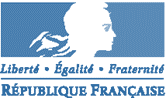 FICHE DE SAISINE DE LA COMMISSION DE RÉFORMEFICHE DE SAISINE DE LA COMMISSION DE RÉFORMEFICHE DE SAISINE DE LA COMMISSION DE RÉFORMEFICHE DE SAISINE DE LA COMMISSION DE RÉFORMEFICHE DE SAISINE DE LA COMMISSION DE RÉFORMEFICHE DE SAISINE DE LA COMMISSION DE RÉFORMEFICHE DE SAISINE DE LA COMMISSION DE RÉFORMEFICHE DE SAISINE DE LA COMMISSION DE RÉFORMEFICHE DE SAISINE DE LA COMMISSION DE RÉFORMEFICHE DE SAISINE DE LA COMMISSION DE RÉFORMEFICHE DE SAISINE DE LA COMMISSION DE RÉFORMEFICHE DE SAISINE DE LA COMMISSION DE RÉFORMEFICHE DE SAISINE DE LA COMMISSION DE RÉFORMEFICHE DE SAISINE DE LA COMMISSION DE RÉFORMEFICHE DE SAISINE DE LA COMMISSION DE RÉFORMEFICHE DE SAISINE DE LA COMMISSION DE RÉFORMEFICHE DE SAISINE DE LA COMMISSION DE RÉFORMEFICHE DE SAISINE DE LA COMMISSION DE RÉFORMEFICHE DE SAISINE DE LA COMMISSION DE RÉFORMEFICHE DE SAISINE DE LA COMMISSION DE RÉFORMEFICHE DE SAISINE DE LA COMMISSION DE RÉFORMEFICHE DE SAISINE DE LA COMMISSION DE RÉFORMEFICHE DE SAISINE DE LA COMMISSION DE RÉFORMEFICHE DE SAISINE DE LA COMMISSION DE RÉFORME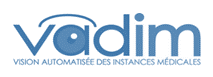 FICHE DE SAISINE DE LA COMMISSION DE RÉFORMEFICHE DE SAISINE DE LA COMMISSION DE RÉFORMEFICHE DE SAISINE DE LA COMMISSION DE RÉFORMEFICHE DE SAISINE DE LA COMMISSION DE RÉFORMEFICHE DE SAISINE DE LA COMMISSION DE RÉFORMEFICHE DE SAISINE DE LA COMMISSION DE RÉFORMEFICHE DE SAISINE DE LA COMMISSION DE RÉFORMEFICHE DE SAISINE DE LA COMMISSION DE RÉFORMEFICHE DE SAISINE DE LA COMMISSION DE RÉFORMEFICHE DE SAISINE DE LA COMMISSION DE RÉFORMEFICHE DE SAISINE DE LA COMMISSION DE RÉFORMEFICHE DE SAISINE DE LA COMMISSION DE RÉFORMEFICHE DE SAISINE DE LA COMMISSION DE RÉFORMEFICHE DE SAISINE DE LA COMMISSION DE RÉFORMEFICHE DE SAISINE DE LA COMMISSION DE RÉFORMEFICHE DE SAISINE DE LA COMMISSION DE RÉFORMEFICHE DE SAISINE DE LA COMMISSION DE RÉFORMEFICHE DE SAISINE DE LA COMMISSION DE RÉFORMEFICHE DE SAISINE DE LA COMMISSION DE RÉFORMEFICHE DE SAISINE DE LA COMMISSION DE RÉFORMEFICHE DE SAISINE DE LA COMMISSION DE RÉFORMEFICHE DE SAISINE DE LA COMMISSION DE RÉFORMEFICHE DE SAISINE DE LA COMMISSION DE RÉFORMEFICHE DE SAISINE DE LA COMMISSION DE RÉFORMEFICHE DE SAISINE DE LA COMMISSION DE RÉFORMEFICHE DE SAISINE DE LA COMMISSION DE RÉFORMEFICHE DE SAISINE DE LA COMMISSION DE RÉFORMEFICHE DE SAISINE DE LA COMMISSION DE RÉFORMEFICHE DE SAISINE DE LA COMMISSION DE RÉFORMEFICHE DE SAISINE DE LA COMMISSION DE RÉFORMEFICHE DE SAISINE DE LA COMMISSION DE RÉFORMEFICHE DE SAISINE DE LA COMMISSION DE RÉFORMEFICHE DE SAISINE DE LA COMMISSION DE RÉFORMEFICHE DE SAISINE DE LA COMMISSION DE RÉFORMEFICHE DE SAISINE DE LA COMMISSION DE RÉFORMEFICHE DE SAISINE DE LA COMMISSION DE RÉFORMEFICHE DE SAISINE DE LA COMMISSION DE RÉFORMEFICHE DE SAISINE DE LA COMMISSION DE RÉFORMEFICHE DE SAISINE DE LA COMMISSION DE RÉFORMEFICHE DE SAISINE DE LA COMMISSION DE RÉFORMEFICHE DE SAISINE DE LA COMMISSION DE RÉFORMEFICHE DE SAISINE DE LA COMMISSION DE RÉFORMEFICHE DE SAISINE DE LA COMMISSION DE RÉFORMEFICHE DE SAISINE DE LA COMMISSION DE RÉFORMEFICHE DE SAISINE DE LA COMMISSION DE RÉFORMEFICHE DE SAISINE DE LA COMMISSION DE RÉFORMEFICHE DE SAISINE DE LA COMMISSION DE RÉFORMEFICHE DE SAISINE DE LA COMMISSION DE RÉFORMEFICHE DE SAISINE DE LA COMMISSION DE RÉFORMEFICHE DE SAISINE DE LA COMMISSION DE RÉFORMEFICHE DE SAISINE DE LA COMMISSION DE RÉFORMEFICHE DE SAISINE DE LA COMMISSION DE RÉFORMEFICHE DE SAISINE DE LA COMMISSION DE RÉFORMEFICHE DE SAISINE DE LA COMMISSION DE RÉFORMEFICHE DE SAISINE DE LA COMMISSION DE RÉFORMEFICHE DE SAISINE DE LA COMMISSION DE RÉFORMEFICHE DE SAISINE DE LA COMMISSION DE RÉFORMEFICHE DE SAISINE DE LA COMMISSION DE RÉFORMEFICHE DE SAISINE DE LA COMMISSION DE RÉFORMEFICHE DE SAISINE DE LA COMMISSION DE RÉFORMEFICHE DE SAISINE DE LA COMMISSION DE RÉFORMEFICHE DE SAISINE DE LA COMMISSION DE RÉFORMEFICHE DE SAISINE DE LA COMMISSION DE RÉFORMEFICHE DE SAISINE DE LA COMMISSION DE RÉFORMEFICHE DE SAISINE DE LA COMMISSION DE RÉFORMEFICHE DE SAISINE DE LA COMMISSION DE RÉFORMEFICHE DE SAISINE DE LA COMMISSION DE RÉFORMEFICHE DE SAISINE DE LA COMMISSION DE RÉFORMEFICHE DE SAISINE DE LA COMMISSION DE RÉFORMEFICHE DE SAISINE DE LA COMMISSION DE RÉFORMEFICHE DE SAISINE DE LA COMMISSION DE RÉFORMEFICHE DE SAISINE DE LA COMMISSION DE RÉFORMEFICHE DE SAISINE DE LA COMMISSION DE RÉFORMEFICHE DE SAISINE DE LA COMMISSION DE RÉFORMEFICHE DE SAISINE DE LA COMMISSION DE RÉFORMEFICHE DE SAISINE DE LA COMMISSION DE RÉFORMEFICHE DE SAISINE DE LA COMMISSION DE RÉFORMEFICHE DE SAISINE DE LA COMMISSION DE RÉFORMEFICHE DE SAISINE DE LA COMMISSION DE RÉFORMEFICHE DE SAISINE DE LA COMMISSION DE RÉFORMEFICHE DE SAISINE DE LA COMMISSION DE RÉFORMEFICHE DE SAISINE DE LA COMMISSION DE RÉFORMEFICHE DE SAISINE DE LA COMMISSION DE RÉFORMEFICHE DE SAISINE DE LA COMMISSION DE RÉFORMEFICHE DE SAISINE DE LA COMMISSION DE RÉFORMEFICHE DE SAISINE DE LA COMMISSION DE RÉFORMEFICHE DE SAISINE DE LA COMMISSION DE RÉFORMEFICHE DE SAISINE DE LA COMMISSION DE RÉFORMEFICHE DE SAISINE DE LA COMMISSION DE RÉFORMEFICHE DE SAISINE DE LA COMMISSION DE RÉFORMEFICHE DE SAISINE DE LA COMMISSION DE RÉFORMEFICHE DE SAISINE DE LA COMMISSION DE RÉFORMEFICHE DE SAISINE DE LA COMMISSION DE RÉFORMEFICHE DE SAISINE DE LA COMMISSION DE RÉFORMEFICHE DE SAISINE DE LA COMMISSION DE RÉFORMEFICHE DE SAISINE DE LA COMMISSION DE RÉFORMEFICHE DE SAISINE DE LA COMMISSION DE RÉFORMEFICHE DE SAISINE DE LA COMMISSION DE RÉFORMEFICHE DE SAISINE DE LA COMMISSION DE RÉFORMEFICHE DE SAISINE DE LA COMMISSION DE RÉFORMEFICHE DE SAISINE DE LA COMMISSION DE RÉFORMEFICHE DE SAISINE DE LA COMMISSION DE RÉFORMEFICHE DE SAISINE DE LA COMMISSION DE RÉFORMEFICHE DE SAISINE DE LA COMMISSION DE RÉFORMEFICHE DE SAISINE DE LA COMMISSION DE RÉFORMEFICHE DE SAISINE DE LA COMMISSION DE RÉFORMEFICHE DE SAISINE DE LA COMMISSION DE RÉFORMEFICHE DE SAISINE DE LA COMMISSION DE RÉFORMEFICHE DE SAISINE DE LA COMMISSION DE RÉFORMEFICHE DE SAISINE DE LA COMMISSION DE RÉFORMEFICHE DE SAISINE DE LA COMMISSION DE RÉFORMEFICHE DE SAISINE DE LA COMMISSION DE RÉFORMEFICHE DE SAISINE DE LA COMMISSION DE RÉFORMEFICHE DE SAISINE DE LA COMMISSION DE RÉFORMEFICHE DE SAISINE DE LA COMMISSION DE RÉFORMEFICHE DE SAISINE DE LA COMMISSION DE RÉFORMEFICHE DE SAISINE DE LA COMMISSION DE RÉFORMEFICHE DE SAISINE DE LA COMMISSION DE RÉFORMEFICHE DE SAISINE DE LA COMMISSION DE RÉFORMEFICHE DE SAISINE DE LA COMMISSION DE RÉFORMEIMPORTANT : Afin de permettre l’instruction de la demande, l’ensemble des champs doivent obligatoirement être renseignés et les pièces demandées jointes au dossier. En cas d’incomplétude de la saisine, celle-ci vous sera retournée pour compléments. Dans l’attente, l’instruction ne pourra débuter.IMPORTANT : Afin de permettre l’instruction de la demande, l’ensemble des champs doivent obligatoirement être renseignés et les pièces demandées jointes au dossier. En cas d’incomplétude de la saisine, celle-ci vous sera retournée pour compléments. Dans l’attente, l’instruction ne pourra débuter.IMPORTANT : Afin de permettre l’instruction de la demande, l’ensemble des champs doivent obligatoirement être renseignés et les pièces demandées jointes au dossier. En cas d’incomplétude de la saisine, celle-ci vous sera retournée pour compléments. Dans l’attente, l’instruction ne pourra débuter.IMPORTANT : Afin de permettre l’instruction de la demande, l’ensemble des champs doivent obligatoirement être renseignés et les pièces demandées jointes au dossier. En cas d’incomplétude de la saisine, celle-ci vous sera retournée pour compléments. Dans l’attente, l’instruction ne pourra débuter.IMPORTANT : Afin de permettre l’instruction de la demande, l’ensemble des champs doivent obligatoirement être renseignés et les pièces demandées jointes au dossier. En cas d’incomplétude de la saisine, celle-ci vous sera retournée pour compléments. Dans l’attente, l’instruction ne pourra débuter.IMPORTANT : Afin de permettre l’instruction de la demande, l’ensemble des champs doivent obligatoirement être renseignés et les pièces demandées jointes au dossier. En cas d’incomplétude de la saisine, celle-ci vous sera retournée pour compléments. Dans l’attente, l’instruction ne pourra débuter.IMPORTANT : Afin de permettre l’instruction de la demande, l’ensemble des champs doivent obligatoirement être renseignés et les pièces demandées jointes au dossier. En cas d’incomplétude de la saisine, celle-ci vous sera retournée pour compléments. Dans l’attente, l’instruction ne pourra débuter.IMPORTANT : Afin de permettre l’instruction de la demande, l’ensemble des champs doivent obligatoirement être renseignés et les pièces demandées jointes au dossier. En cas d’incomplétude de la saisine, celle-ci vous sera retournée pour compléments. Dans l’attente, l’instruction ne pourra débuter.IMPORTANT : Afin de permettre l’instruction de la demande, l’ensemble des champs doivent obligatoirement être renseignés et les pièces demandées jointes au dossier. En cas d’incomplétude de la saisine, celle-ci vous sera retournée pour compléments. Dans l’attente, l’instruction ne pourra débuter.IMPORTANT : Afin de permettre l’instruction de la demande, l’ensemble des champs doivent obligatoirement être renseignés et les pièces demandées jointes au dossier. En cas d’incomplétude de la saisine, celle-ci vous sera retournée pour compléments. Dans l’attente, l’instruction ne pourra débuter.IMPORTANT : Afin de permettre l’instruction de la demande, l’ensemble des champs doivent obligatoirement être renseignés et les pièces demandées jointes au dossier. En cas d’incomplétude de la saisine, celle-ci vous sera retournée pour compléments. Dans l’attente, l’instruction ne pourra débuter.IMPORTANT : Afin de permettre l’instruction de la demande, l’ensemble des champs doivent obligatoirement être renseignés et les pièces demandées jointes au dossier. En cas d’incomplétude de la saisine, celle-ci vous sera retournée pour compléments. Dans l’attente, l’instruction ne pourra débuter.IMPORTANT : Afin de permettre l’instruction de la demande, l’ensemble des champs doivent obligatoirement être renseignés et les pièces demandées jointes au dossier. En cas d’incomplétude de la saisine, celle-ci vous sera retournée pour compléments. Dans l’attente, l’instruction ne pourra débuter.IMPORTANT : Afin de permettre l’instruction de la demande, l’ensemble des champs doivent obligatoirement être renseignés et les pièces demandées jointes au dossier. En cas d’incomplétude de la saisine, celle-ci vous sera retournée pour compléments. Dans l’attente, l’instruction ne pourra débuter.IMPORTANT : Afin de permettre l’instruction de la demande, l’ensemble des champs doivent obligatoirement être renseignés et les pièces demandées jointes au dossier. En cas d’incomplétude de la saisine, celle-ci vous sera retournée pour compléments. Dans l’attente, l’instruction ne pourra débuter.IMPORTANT : Afin de permettre l’instruction de la demande, l’ensemble des champs doivent obligatoirement être renseignés et les pièces demandées jointes au dossier. En cas d’incomplétude de la saisine, celle-ci vous sera retournée pour compléments. Dans l’attente, l’instruction ne pourra débuter.IMPORTANT : Afin de permettre l’instruction de la demande, l’ensemble des champs doivent obligatoirement être renseignés et les pièces demandées jointes au dossier. En cas d’incomplétude de la saisine, celle-ci vous sera retournée pour compléments. Dans l’attente, l’instruction ne pourra débuter.IMPORTANT : Afin de permettre l’instruction de la demande, l’ensemble des champs doivent obligatoirement être renseignés et les pièces demandées jointes au dossier. En cas d’incomplétude de la saisine, celle-ci vous sera retournée pour compléments. Dans l’attente, l’instruction ne pourra débuter.IMPORTANT : Afin de permettre l’instruction de la demande, l’ensemble des champs doivent obligatoirement être renseignés et les pièces demandées jointes au dossier. En cas d’incomplétude de la saisine, celle-ci vous sera retournée pour compléments. Dans l’attente, l’instruction ne pourra débuter.IMPORTANT : Afin de permettre l’instruction de la demande, l’ensemble des champs doivent obligatoirement être renseignés et les pièces demandées jointes au dossier. En cas d’incomplétude de la saisine, celle-ci vous sera retournée pour compléments. Dans l’attente, l’instruction ne pourra débuter.IMPORTANT : Afin de permettre l’instruction de la demande, l’ensemble des champs doivent obligatoirement être renseignés et les pièces demandées jointes au dossier. En cas d’incomplétude de la saisine, celle-ci vous sera retournée pour compléments. Dans l’attente, l’instruction ne pourra débuter.IMPORTANT : Afin de permettre l’instruction de la demande, l’ensemble des champs doivent obligatoirement être renseignés et les pièces demandées jointes au dossier. En cas d’incomplétude de la saisine, celle-ci vous sera retournée pour compléments. Dans l’attente, l’instruction ne pourra débuter.IMPORTANT : Afin de permettre l’instruction de la demande, l’ensemble des champs doivent obligatoirement être renseignés et les pièces demandées jointes au dossier. En cas d’incomplétude de la saisine, celle-ci vous sera retournée pour compléments. Dans l’attente, l’instruction ne pourra débuter.IMPORTANT : Afin de permettre l’instruction de la demande, l’ensemble des champs doivent obligatoirement être renseignés et les pièces demandées jointes au dossier. En cas d’incomplétude de la saisine, celle-ci vous sera retournée pour compléments. Dans l’attente, l’instruction ne pourra débuter.IMPORTANT : Afin de permettre l’instruction de la demande, l’ensemble des champs doivent obligatoirement être renseignés et les pièces demandées jointes au dossier. En cas d’incomplétude de la saisine, celle-ci vous sera retournée pour compléments. Dans l’attente, l’instruction ne pourra débuter.IMPORTANT : Afin de permettre l’instruction de la demande, l’ensemble des champs doivent obligatoirement être renseignés et les pièces demandées jointes au dossier. En cas d’incomplétude de la saisine, celle-ci vous sera retournée pour compléments. Dans l’attente, l’instruction ne pourra débuter.IMPORTANT : Afin de permettre l’instruction de la demande, l’ensemble des champs doivent obligatoirement être renseignés et les pièces demandées jointes au dossier. En cas d’incomplétude de la saisine, celle-ci vous sera retournée pour compléments. Dans l’attente, l’instruction ne pourra débuter.IMPORTANT : Afin de permettre l’instruction de la demande, l’ensemble des champs doivent obligatoirement être renseignés et les pièces demandées jointes au dossier. En cas d’incomplétude de la saisine, celle-ci vous sera retournée pour compléments. Dans l’attente, l’instruction ne pourra débuter.IMPORTANT : Afin de permettre l’instruction de la demande, l’ensemble des champs doivent obligatoirement être renseignés et les pièces demandées jointes au dossier. En cas d’incomplétude de la saisine, celle-ci vous sera retournée pour compléments. Dans l’attente, l’instruction ne pourra débuter.IMPORTANT : Afin de permettre l’instruction de la demande, l’ensemble des champs doivent obligatoirement être renseignés et les pièces demandées jointes au dossier. En cas d’incomplétude de la saisine, celle-ci vous sera retournée pour compléments. Dans l’attente, l’instruction ne pourra débuter.IMPORTANT : Afin de permettre l’instruction de la demande, l’ensemble des champs doivent obligatoirement être renseignés et les pièces demandées jointes au dossier. En cas d’incomplétude de la saisine, celle-ci vous sera retournée pour compléments. Dans l’attente, l’instruction ne pourra débuter.IMPORTANT : Afin de permettre l’instruction de la demande, l’ensemble des champs doivent obligatoirement être renseignés et les pièces demandées jointes au dossier. En cas d’incomplétude de la saisine, celle-ci vous sera retournée pour compléments. Dans l’attente, l’instruction ne pourra débuter.IMPORTANT : Afin de permettre l’instruction de la demande, l’ensemble des champs doivent obligatoirement être renseignés et les pièces demandées jointes au dossier. En cas d’incomplétude de la saisine, celle-ci vous sera retournée pour compléments. Dans l’attente, l’instruction ne pourra débuter.IMPORTANT : Afin de permettre l’instruction de la demande, l’ensemble des champs doivent obligatoirement être renseignés et les pièces demandées jointes au dossier. En cas d’incomplétude de la saisine, celle-ci vous sera retournée pour compléments. Dans l’attente, l’instruction ne pourra débuter.IMPORTANT : Afin de permettre l’instruction de la demande, l’ensemble des champs doivent obligatoirement être renseignés et les pièces demandées jointes au dossier. En cas d’incomplétude de la saisine, celle-ci vous sera retournée pour compléments. Dans l’attente, l’instruction ne pourra débuter.IMPORTANT : Afin de permettre l’instruction de la demande, l’ensemble des champs doivent obligatoirement être renseignés et les pièces demandées jointes au dossier. En cas d’incomplétude de la saisine, celle-ci vous sera retournée pour compléments. Dans l’attente, l’instruction ne pourra débuter.IMPORTANT : Afin de permettre l’instruction de la demande, l’ensemble des champs doivent obligatoirement être renseignés et les pièces demandées jointes au dossier. En cas d’incomplétude de la saisine, celle-ci vous sera retournée pour compléments. Dans l’attente, l’instruction ne pourra débuter.IMPORTANT : Afin de permettre l’instruction de la demande, l’ensemble des champs doivent obligatoirement être renseignés et les pièces demandées jointes au dossier. En cas d’incomplétude de la saisine, celle-ci vous sera retournée pour compléments. Dans l’attente, l’instruction ne pourra débuter.IMPORTANT : Afin de permettre l’instruction de la demande, l’ensemble des champs doivent obligatoirement être renseignés et les pièces demandées jointes au dossier. En cas d’incomplétude de la saisine, celle-ci vous sera retournée pour compléments. Dans l’attente, l’instruction ne pourra débuter.IMPORTANT : Afin de permettre l’instruction de la demande, l’ensemble des champs doivent obligatoirement être renseignés et les pièces demandées jointes au dossier. En cas d’incomplétude de la saisine, celle-ci vous sera retournée pour compléments. Dans l’attente, l’instruction ne pourra débuter.IMPORTANT : Afin de permettre l’instruction de la demande, l’ensemble des champs doivent obligatoirement être renseignés et les pièces demandées jointes au dossier. En cas d’incomplétude de la saisine, celle-ci vous sera retournée pour compléments. Dans l’attente, l’instruction ne pourra débuter.IMPORTANT : Afin de permettre l’instruction de la demande, l’ensemble des champs doivent obligatoirement être renseignés et les pièces demandées jointes au dossier. En cas d’incomplétude de la saisine, celle-ci vous sera retournée pour compléments. Dans l’attente, l’instruction ne pourra débuter.IMPORTANT : Afin de permettre l’instruction de la demande, l’ensemble des champs doivent obligatoirement être renseignés et les pièces demandées jointes au dossier. En cas d’incomplétude de la saisine, celle-ci vous sera retournée pour compléments. Dans l’attente, l’instruction ne pourra débuter.IMPORTANT : Afin de permettre l’instruction de la demande, l’ensemble des champs doivent obligatoirement être renseignés et les pièces demandées jointes au dossier. En cas d’incomplétude de la saisine, celle-ci vous sera retournée pour compléments. Dans l’attente, l’instruction ne pourra débuter.IMPORTANT : Afin de permettre l’instruction de la demande, l’ensemble des champs doivent obligatoirement être renseignés et les pièces demandées jointes au dossier. En cas d’incomplétude de la saisine, celle-ci vous sera retournée pour compléments. Dans l’attente, l’instruction ne pourra débuter.IMPORTANT : Afin de permettre l’instruction de la demande, l’ensemble des champs doivent obligatoirement être renseignés et les pièces demandées jointes au dossier. En cas d’incomplétude de la saisine, celle-ci vous sera retournée pour compléments. Dans l’attente, l’instruction ne pourra débuter.IMPORTANT : Afin de permettre l’instruction de la demande, l’ensemble des champs doivent obligatoirement être renseignés et les pièces demandées jointes au dossier. En cas d’incomplétude de la saisine, celle-ci vous sera retournée pour compléments. Dans l’attente, l’instruction ne pourra débuter.IMPORTANT : Afin de permettre l’instruction de la demande, l’ensemble des champs doivent obligatoirement être renseignés et les pièces demandées jointes au dossier. En cas d’incomplétude de la saisine, celle-ci vous sera retournée pour compléments. Dans l’attente, l’instruction ne pourra débuter.IMPORTANT : Afin de permettre l’instruction de la demande, l’ensemble des champs doivent obligatoirement être renseignés et les pièces demandées jointes au dossier. En cas d’incomplétude de la saisine, celle-ci vous sera retournée pour compléments. Dans l’attente, l’instruction ne pourra débuter.IMPORTANT : Afin de permettre l’instruction de la demande, l’ensemble des champs doivent obligatoirement être renseignés et les pièces demandées jointes au dossier. En cas d’incomplétude de la saisine, celle-ci vous sera retournée pour compléments. Dans l’attente, l’instruction ne pourra débuter.IMPORTANT : Afin de permettre l’instruction de la demande, l’ensemble des champs doivent obligatoirement être renseignés et les pièces demandées jointes au dossier. En cas d’incomplétude de la saisine, celle-ci vous sera retournée pour compléments. Dans l’attente, l’instruction ne pourra débuter.IMPORTANT : Afin de permettre l’instruction de la demande, l’ensemble des champs doivent obligatoirement être renseignés et les pièces demandées jointes au dossier. En cas d’incomplétude de la saisine, celle-ci vous sera retournée pour compléments. Dans l’attente, l’instruction ne pourra débuter.IMPORTANT : Afin de permettre l’instruction de la demande, l’ensemble des champs doivent obligatoirement être renseignés et les pièces demandées jointes au dossier. En cas d’incomplétude de la saisine, celle-ci vous sera retournée pour compléments. Dans l’attente, l’instruction ne pourra débuter.IMPORTANT : Afin de permettre l’instruction de la demande, l’ensemble des champs doivent obligatoirement être renseignés et les pièces demandées jointes au dossier. En cas d’incomplétude de la saisine, celle-ci vous sera retournée pour compléments. Dans l’attente, l’instruction ne pourra débuter.IMPORTANT : Afin de permettre l’instruction de la demande, l’ensemble des champs doivent obligatoirement être renseignés et les pièces demandées jointes au dossier. En cas d’incomplétude de la saisine, celle-ci vous sera retournée pour compléments. Dans l’attente, l’instruction ne pourra débuter.IMPORTANT : Afin de permettre l’instruction de la demande, l’ensemble des champs doivent obligatoirement être renseignés et les pièces demandées jointes au dossier. En cas d’incomplétude de la saisine, celle-ci vous sera retournée pour compléments. Dans l’attente, l’instruction ne pourra débuter.IMPORTANT : Afin de permettre l’instruction de la demande, l’ensemble des champs doivent obligatoirement être renseignés et les pièces demandées jointes au dossier. En cas d’incomplétude de la saisine, celle-ci vous sera retournée pour compléments. Dans l’attente, l’instruction ne pourra débuter.IMPORTANT : Afin de permettre l’instruction de la demande, l’ensemble des champs doivent obligatoirement être renseignés et les pièces demandées jointes au dossier. En cas d’incomplétude de la saisine, celle-ci vous sera retournée pour compléments. Dans l’attente, l’instruction ne pourra débuter.IMPORTANT : Afin de permettre l’instruction de la demande, l’ensemble des champs doivent obligatoirement être renseignés et les pièces demandées jointes au dossier. En cas d’incomplétude de la saisine, celle-ci vous sera retournée pour compléments. Dans l’attente, l’instruction ne pourra débuter.IMPORTANT : Afin de permettre l’instruction de la demande, l’ensemble des champs doivent obligatoirement être renseignés et les pièces demandées jointes au dossier. En cas d’incomplétude de la saisine, celle-ci vous sera retournée pour compléments. Dans l’attente, l’instruction ne pourra débuter.IMPORTANT : Afin de permettre l’instruction de la demande, l’ensemble des champs doivent obligatoirement être renseignés et les pièces demandées jointes au dossier. En cas d’incomplétude de la saisine, celle-ci vous sera retournée pour compléments. Dans l’attente, l’instruction ne pourra débuter.IMPORTANT : Afin de permettre l’instruction de la demande, l’ensemble des champs doivent obligatoirement être renseignés et les pièces demandées jointes au dossier. En cas d’incomplétude de la saisine, celle-ci vous sera retournée pour compléments. Dans l’attente, l’instruction ne pourra débuter.IMPORTANT : Afin de permettre l’instruction de la demande, l’ensemble des champs doivent obligatoirement être renseignés et les pièces demandées jointes au dossier. En cas d’incomplétude de la saisine, celle-ci vous sera retournée pour compléments. Dans l’attente, l’instruction ne pourra débuter.IMPORTANT : Afin de permettre l’instruction de la demande, l’ensemble des champs doivent obligatoirement être renseignés et les pièces demandées jointes au dossier. En cas d’incomplétude de la saisine, celle-ci vous sera retournée pour compléments. Dans l’attente, l’instruction ne pourra débuter.IMPORTANT : Afin de permettre l’instruction de la demande, l’ensemble des champs doivent obligatoirement être renseignés et les pièces demandées jointes au dossier. En cas d’incomplétude de la saisine, celle-ci vous sera retournée pour compléments. Dans l’attente, l’instruction ne pourra débuter.IMPORTANT : Afin de permettre l’instruction de la demande, l’ensemble des champs doivent obligatoirement être renseignés et les pièces demandées jointes au dossier. En cas d’incomplétude de la saisine, celle-ci vous sera retournée pour compléments. Dans l’attente, l’instruction ne pourra débuter.IMPORTANT : Afin de permettre l’instruction de la demande, l’ensemble des champs doivent obligatoirement être renseignés et les pièces demandées jointes au dossier. En cas d’incomplétude de la saisine, celle-ci vous sera retournée pour compléments. Dans l’attente, l’instruction ne pourra débuter.IMPORTANT : Afin de permettre l’instruction de la demande, l’ensemble des champs doivent obligatoirement être renseignés et les pièces demandées jointes au dossier. En cas d’incomplétude de la saisine, celle-ci vous sera retournée pour compléments. Dans l’attente, l’instruction ne pourra débuter.IMPORTANT : Afin de permettre l’instruction de la demande, l’ensemble des champs doivent obligatoirement être renseignés et les pièces demandées jointes au dossier. En cas d’incomplétude de la saisine, celle-ci vous sera retournée pour compléments. Dans l’attente, l’instruction ne pourra débuter.IMPORTANT : Afin de permettre l’instruction de la demande, l’ensemble des champs doivent obligatoirement être renseignés et les pièces demandées jointes au dossier. En cas d’incomplétude de la saisine, celle-ci vous sera retournée pour compléments. Dans l’attente, l’instruction ne pourra débuter.IMPORTANT : Afin de permettre l’instruction de la demande, l’ensemble des champs doivent obligatoirement être renseignés et les pièces demandées jointes au dossier. En cas d’incomplétude de la saisine, celle-ci vous sera retournée pour compléments. Dans l’attente, l’instruction ne pourra débuter.IMPORTANT : Afin de permettre l’instruction de la demande, l’ensemble des champs doivent obligatoirement être renseignés et les pièces demandées jointes au dossier. En cas d’incomplétude de la saisine, celle-ci vous sera retournée pour compléments. Dans l’attente, l’instruction ne pourra débuter.IMPORTANT : Afin de permettre l’instruction de la demande, l’ensemble des champs doivent obligatoirement être renseignés et les pièces demandées jointes au dossier. En cas d’incomplétude de la saisine, celle-ci vous sera retournée pour compléments. Dans l’attente, l’instruction ne pourra débuter.IMPORTANT : Afin de permettre l’instruction de la demande, l’ensemble des champs doivent obligatoirement être renseignés et les pièces demandées jointes au dossier. En cas d’incomplétude de la saisine, celle-ci vous sera retournée pour compléments. Dans l’attente, l’instruction ne pourra débuter.IMPORTANT : Afin de permettre l’instruction de la demande, l’ensemble des champs doivent obligatoirement être renseignés et les pièces demandées jointes au dossier. En cas d’incomplétude de la saisine, celle-ci vous sera retournée pour compléments. Dans l’attente, l’instruction ne pourra débuter.IMPORTANT : Afin de permettre l’instruction de la demande, l’ensemble des champs doivent obligatoirement être renseignés et les pièces demandées jointes au dossier. En cas d’incomplétude de la saisine, celle-ci vous sera retournée pour compléments. Dans l’attente, l’instruction ne pourra débuter.IMPORTANT : Afin de permettre l’instruction de la demande, l’ensemble des champs doivent obligatoirement être renseignés et les pièces demandées jointes au dossier. En cas d’incomplétude de la saisine, celle-ci vous sera retournée pour compléments. Dans l’attente, l’instruction ne pourra débuter.IMPORTANT : Afin de permettre l’instruction de la demande, l’ensemble des champs doivent obligatoirement être renseignés et les pièces demandées jointes au dossier. En cas d’incomplétude de la saisine, celle-ci vous sera retournée pour compléments. Dans l’attente, l’instruction ne pourra débuter.IMPORTANT : Afin de permettre l’instruction de la demande, l’ensemble des champs doivent obligatoirement être renseignés et les pièces demandées jointes au dossier. En cas d’incomplétude de la saisine, celle-ci vous sera retournée pour compléments. Dans l’attente, l’instruction ne pourra débuter.IMPORTANT : Afin de permettre l’instruction de la demande, l’ensemble des champs doivent obligatoirement être renseignés et les pièces demandées jointes au dossier. En cas d’incomplétude de la saisine, celle-ci vous sera retournée pour compléments. Dans l’attente, l’instruction ne pourra débuter.IMPORTANT : Afin de permettre l’instruction de la demande, l’ensemble des champs doivent obligatoirement être renseignés et les pièces demandées jointes au dossier. En cas d’incomplétude de la saisine, celle-ci vous sera retournée pour compléments. Dans l’attente, l’instruction ne pourra débuter.IMPORTANT : Afin de permettre l’instruction de la demande, l’ensemble des champs doivent obligatoirement être renseignés et les pièces demandées jointes au dossier. En cas d’incomplétude de la saisine, celle-ci vous sera retournée pour compléments. Dans l’attente, l’instruction ne pourra débuter.IMPORTANT : Afin de permettre l’instruction de la demande, l’ensemble des champs doivent obligatoirement être renseignés et les pièces demandées jointes au dossier. En cas d’incomplétude de la saisine, celle-ci vous sera retournée pour compléments. Dans l’attente, l’instruction ne pourra débuter.IMPORTANT : Afin de permettre l’instruction de la demande, l’ensemble des champs doivent obligatoirement être renseignés et les pièces demandées jointes au dossier. En cas d’incomplétude de la saisine, celle-ci vous sera retournée pour compléments. Dans l’attente, l’instruction ne pourra débuter.IMPORTANT : Afin de permettre l’instruction de la demande, l’ensemble des champs doivent obligatoirement être renseignés et les pièces demandées jointes au dossier. En cas d’incomplétude de la saisine, celle-ci vous sera retournée pour compléments. Dans l’attente, l’instruction ne pourra débuter.IMPORTANT : Afin de permettre l’instruction de la demande, l’ensemble des champs doivent obligatoirement être renseignés et les pièces demandées jointes au dossier. En cas d’incomplétude de la saisine, celle-ci vous sera retournée pour compléments. Dans l’attente, l’instruction ne pourra débuter.IMPORTANT : Afin de permettre l’instruction de la demande, l’ensemble des champs doivent obligatoirement être renseignés et les pièces demandées jointes au dossier. En cas d’incomplétude de la saisine, celle-ci vous sera retournée pour compléments. Dans l’attente, l’instruction ne pourra débuter.IMPORTANT : Afin de permettre l’instruction de la demande, l’ensemble des champs doivent obligatoirement être renseignés et les pièces demandées jointes au dossier. En cas d’incomplétude de la saisine, celle-ci vous sera retournée pour compléments. Dans l’attente, l’instruction ne pourra débuter.IMPORTANT : Afin de permettre l’instruction de la demande, l’ensemble des champs doivent obligatoirement être renseignés et les pièces demandées jointes au dossier. En cas d’incomplétude de la saisine, celle-ci vous sera retournée pour compléments. Dans l’attente, l’instruction ne pourra débuter.IMPORTANT : Afin de permettre l’instruction de la demande, l’ensemble des champs doivent obligatoirement être renseignés et les pièces demandées jointes au dossier. En cas d’incomplétude de la saisine, celle-ci vous sera retournée pour compléments. Dans l’attente, l’instruction ne pourra débuter.IMPORTANT : Afin de permettre l’instruction de la demande, l’ensemble des champs doivent obligatoirement être renseignés et les pièces demandées jointes au dossier. En cas d’incomplétude de la saisine, celle-ci vous sera retournée pour compléments. Dans l’attente, l’instruction ne pourra débuter.IMPORTANT : Afin de permettre l’instruction de la demande, l’ensemble des champs doivent obligatoirement être renseignés et les pièces demandées jointes au dossier. En cas d’incomplétude de la saisine, celle-ci vous sera retournée pour compléments. Dans l’attente, l’instruction ne pourra débuter.IMPORTANT : Afin de permettre l’instruction de la demande, l’ensemble des champs doivent obligatoirement être renseignés et les pièces demandées jointes au dossier. En cas d’incomplétude de la saisine, celle-ci vous sera retournée pour compléments. Dans l’attente, l’instruction ne pourra débuter.IMPORTANT : Afin de permettre l’instruction de la demande, l’ensemble des champs doivent obligatoirement être renseignés et les pièces demandées jointes au dossier. En cas d’incomplétude de la saisine, celle-ci vous sera retournée pour compléments. Dans l’attente, l’instruction ne pourra débuter.IMPORTANT : Afin de permettre l’instruction de la demande, l’ensemble des champs doivent obligatoirement être renseignés et les pièces demandées jointes au dossier. En cas d’incomplétude de la saisine, celle-ci vous sera retournée pour compléments. Dans l’attente, l’instruction ne pourra débuter.IMPORTANT : Afin de permettre l’instruction de la demande, l’ensemble des champs doivent obligatoirement être renseignés et les pièces demandées jointes au dossier. En cas d’incomplétude de la saisine, celle-ci vous sera retournée pour compléments. Dans l’attente, l’instruction ne pourra débuter.IMPORTANT : Afin de permettre l’instruction de la demande, l’ensemble des champs doivent obligatoirement être renseignés et les pièces demandées jointes au dossier. En cas d’incomplétude de la saisine, celle-ci vous sera retournée pour compléments. Dans l’attente, l’instruction ne pourra débuter.IMPORTANT : Afin de permettre l’instruction de la demande, l’ensemble des champs doivent obligatoirement être renseignés et les pièces demandées jointes au dossier. En cas d’incomplétude de la saisine, celle-ci vous sera retournée pour compléments. Dans l’attente, l’instruction ne pourra débuter.IMPORTANT : Afin de permettre l’instruction de la demande, l’ensemble des champs doivent obligatoirement être renseignés et les pièces demandées jointes au dossier. En cas d’incomplétude de la saisine, celle-ci vous sera retournée pour compléments. Dans l’attente, l’instruction ne pourra débuter.IMPORTANT : Afin de permettre l’instruction de la demande, l’ensemble des champs doivent obligatoirement être renseignés et les pièces demandées jointes au dossier. En cas d’incomplétude de la saisine, celle-ci vous sera retournée pour compléments. Dans l’attente, l’instruction ne pourra débuter.IMPORTANT : Afin de permettre l’instruction de la demande, l’ensemble des champs doivent obligatoirement être renseignés et les pièces demandées jointes au dossier. En cas d’incomplétude de la saisine, celle-ci vous sera retournée pour compléments. Dans l’attente, l’instruction ne pourra débuter.IMPORTANT : Afin de permettre l’instruction de la demande, l’ensemble des champs doivent obligatoirement être renseignés et les pièces demandées jointes au dossier. En cas d’incomplétude de la saisine, celle-ci vous sera retournée pour compléments. Dans l’attente, l’instruction ne pourra débuter.IMPORTANT : Afin de permettre l’instruction de la demande, l’ensemble des champs doivent obligatoirement être renseignés et les pièces demandées jointes au dossier. En cas d’incomplétude de la saisine, celle-ci vous sera retournée pour compléments. Dans l’attente, l’instruction ne pourra débuter.IMPORTANT : Afin de permettre l’instruction de la demande, l’ensemble des champs doivent obligatoirement être renseignés et les pièces demandées jointes au dossier. En cas d’incomplétude de la saisine, celle-ci vous sera retournée pour compléments. Dans l’attente, l’instruction ne pourra débuter.IMPORTANT : Afin de permettre l’instruction de la demande, l’ensemble des champs doivent obligatoirement être renseignés et les pièces demandées jointes au dossier. En cas d’incomplétude de la saisine, celle-ci vous sera retournée pour compléments. Dans l’attente, l’instruction ne pourra débuter.IMPORTANT : Afin de permettre l’instruction de la demande, l’ensemble des champs doivent obligatoirement être renseignés et les pièces demandées jointes au dossier. En cas d’incomplétude de la saisine, celle-ci vous sera retournée pour compléments. Dans l’attente, l’instruction ne pourra débuter.IMPORTANT : Afin de permettre l’instruction de la demande, l’ensemble des champs doivent obligatoirement être renseignés et les pièces demandées jointes au dossier. En cas d’incomplétude de la saisine, celle-ci vous sera retournée pour compléments. Dans l’attente, l’instruction ne pourra débuter.IMPORTANT : Afin de permettre l’instruction de la demande, l’ensemble des champs doivent obligatoirement être renseignés et les pièces demandées jointes au dossier. En cas d’incomplétude de la saisine, celle-ci vous sera retournée pour compléments. Dans l’attente, l’instruction ne pourra débuter.IMPORTANT : Afin de permettre l’instruction de la demande, l’ensemble des champs doivent obligatoirement être renseignés et les pièces demandées jointes au dossier. En cas d’incomplétude de la saisine, celle-ci vous sera retournée pour compléments. Dans l’attente, l’instruction ne pourra débuter.IMPORTANT : Afin de permettre l’instruction de la demande, l’ensemble des champs doivent obligatoirement être renseignés et les pièces demandées jointes au dossier. En cas d’incomplétude de la saisine, celle-ci vous sera retournée pour compléments. Dans l’attente, l’instruction ne pourra débuter.IMPORTANT : Afin de permettre l’instruction de la demande, l’ensemble des champs doivent obligatoirement être renseignés et les pièces demandées jointes au dossier. En cas d’incomplétude de la saisine, celle-ci vous sera retournée pour compléments. Dans l’attente, l’instruction ne pourra débuter.IMPORTANT : Afin de permettre l’instruction de la demande, l’ensemble des champs doivent obligatoirement être renseignés et les pièces demandées jointes au dossier. En cas d’incomplétude de la saisine, celle-ci vous sera retournée pour compléments. Dans l’attente, l’instruction ne pourra débuter.IMPORTANT : Afin de permettre l’instruction de la demande, l’ensemble des champs doivent obligatoirement être renseignés et les pièces demandées jointes au dossier. En cas d’incomplétude de la saisine, celle-ci vous sera retournée pour compléments. Dans l’attente, l’instruction ne pourra débuter.IMPORTANT : Afin de permettre l’instruction de la demande, l’ensemble des champs doivent obligatoirement être renseignés et les pièces demandées jointes au dossier. En cas d’incomplétude de la saisine, celle-ci vous sera retournée pour compléments. Dans l’attente, l’instruction ne pourra débuter.IMPORTANT : Afin de permettre l’instruction de la demande, l’ensemble des champs doivent obligatoirement être renseignés et les pièces demandées jointes au dossier. En cas d’incomplétude de la saisine, celle-ci vous sera retournée pour compléments. Dans l’attente, l’instruction ne pourra débuter.IMPORTANT : Afin de permettre l’instruction de la demande, l’ensemble des champs doivent obligatoirement être renseignés et les pièces demandées jointes au dossier. En cas d’incomplétude de la saisine, celle-ci vous sera retournée pour compléments. Dans l’attente, l’instruction ne pourra débuter.IMPORTANT : Afin de permettre l’instruction de la demande, l’ensemble des champs doivent obligatoirement être renseignés et les pièces demandées jointes au dossier. En cas d’incomplétude de la saisine, celle-ci vous sera retournée pour compléments. Dans l’attente, l’instruction ne pourra débuter.IMPORTANT : Afin de permettre l’instruction de la demande, l’ensemble des champs doivent obligatoirement être renseignés et les pièces demandées jointes au dossier. En cas d’incomplétude de la saisine, celle-ci vous sera retournée pour compléments. Dans l’attente, l’instruction ne pourra débuter.IMPORTANT : Afin de permettre l’instruction de la demande, l’ensemble des champs doivent obligatoirement être renseignés et les pièces demandées jointes au dossier. En cas d’incomplétude de la saisine, celle-ci vous sera retournée pour compléments. Dans l’attente, l’instruction ne pourra débuter.IMPORTANT : Afin de permettre l’instruction de la demande, l’ensemble des champs doivent obligatoirement être renseignés et les pièces demandées jointes au dossier. En cas d’incomplétude de la saisine, celle-ci vous sera retournée pour compléments. Dans l’attente, l’instruction ne pourra débuter.IMPORTANT : Afin de permettre l’instruction de la demande, l’ensemble des champs doivent obligatoirement être renseignés et les pièces demandées jointes au dossier. En cas d’incomplétude de la saisine, celle-ci vous sera retournée pour compléments. Dans l’attente, l’instruction ne pourra débuter.IMPORTANT : Afin de permettre l’instruction de la demande, l’ensemble des champs doivent obligatoirement être renseignés et les pièces demandées jointes au dossier. En cas d’incomplétude de la saisine, celle-ci vous sera retournée pour compléments. Dans l’attente, l’instruction ne pourra débuter.IMPORTANT : Afin de permettre l’instruction de la demande, l’ensemble des champs doivent obligatoirement être renseignés et les pièces demandées jointes au dossier. En cas d’incomplétude de la saisine, celle-ci vous sera retournée pour compléments. Dans l’attente, l’instruction ne pourra débuter.IMPORTANT : Afin de permettre l’instruction de la demande, l’ensemble des champs doivent obligatoirement être renseignés et les pièces demandées jointes au dossier. En cas d’incomplétude de la saisine, celle-ci vous sera retournée pour compléments. Dans l’attente, l’instruction ne pourra débuter.IMPORTANT : Afin de permettre l’instruction de la demande, l’ensemble des champs doivent obligatoirement être renseignés et les pièces demandées jointes au dossier. En cas d’incomplétude de la saisine, celle-ci vous sera retournée pour compléments. Dans l’attente, l’instruction ne pourra débuter.IMPORTANT : Afin de permettre l’instruction de la demande, l’ensemble des champs doivent obligatoirement être renseignés et les pièces demandées jointes au dossier. En cas d’incomplétude de la saisine, celle-ci vous sera retournée pour compléments. Dans l’attente, l’instruction ne pourra débuter.IMPORTANT : Afin de permettre l’instruction de la demande, l’ensemble des champs doivent obligatoirement être renseignés et les pièces demandées jointes au dossier. En cas d’incomplétude de la saisine, celle-ci vous sera retournée pour compléments. Dans l’attente, l’instruction ne pourra débuter.IMPORTANT : Afin de permettre l’instruction de la demande, l’ensemble des champs doivent obligatoirement être renseignés et les pièces demandées jointes au dossier. En cas d’incomplétude de la saisine, celle-ci vous sera retournée pour compléments. Dans l’attente, l’instruction ne pourra débuter.IMPORTANT : Afin de permettre l’instruction de la demande, l’ensemble des champs doivent obligatoirement être renseignés et les pièces demandées jointes au dossier. En cas d’incomplétude de la saisine, celle-ci vous sera retournée pour compléments. Dans l’attente, l’instruction ne pourra débuter.IMPORTANT : Afin de permettre l’instruction de la demande, l’ensemble des champs doivent obligatoirement être renseignés et les pièces demandées jointes au dossier. En cas d’incomplétude de la saisine, celle-ci vous sera retournée pour compléments. Dans l’attente, l’instruction ne pourra débuter.IMPORTANT : Afin de permettre l’instruction de la demande, l’ensemble des champs doivent obligatoirement être renseignés et les pièces demandées jointes au dossier. En cas d’incomplétude de la saisine, celle-ci vous sera retournée pour compléments. Dans l’attente, l’instruction ne pourra débuter.IMPORTANT : Afin de permettre l’instruction de la demande, l’ensemble des champs doivent obligatoirement être renseignés et les pièces demandées jointes au dossier. En cas d’incomplétude de la saisine, celle-ci vous sera retournée pour compléments. Dans l’attente, l’instruction ne pourra débuter.IMPORTANT : Afin de permettre l’instruction de la demande, l’ensemble des champs doivent obligatoirement être renseignés et les pièces demandées jointes au dossier. En cas d’incomplétude de la saisine, celle-ci vous sera retournée pour compléments. Dans l’attente, l’instruction ne pourra débuter.IMPORTANT : Afin de permettre l’instruction de la demande, l’ensemble des champs doivent obligatoirement être renseignés et les pièces demandées jointes au dossier. En cas d’incomplétude de la saisine, celle-ci vous sera retournée pour compléments. Dans l’attente, l’instruction ne pourra débuter.IMPORTANT : Afin de permettre l’instruction de la demande, l’ensemble des champs doivent obligatoirement être renseignés et les pièces demandées jointes au dossier. En cas d’incomplétude de la saisine, celle-ci vous sera retournée pour compléments. Dans l’attente, l’instruction ne pourra débuter.IMPORTANT : Afin de permettre l’instruction de la demande, l’ensemble des champs doivent obligatoirement être renseignés et les pièces demandées jointes au dossier. En cas d’incomplétude de la saisine, celle-ci vous sera retournée pour compléments. Dans l’attente, l’instruction ne pourra débuter.IMPORTANT : Afin de permettre l’instruction de la demande, l’ensemble des champs doivent obligatoirement être renseignés et les pièces demandées jointes au dossier. En cas d’incomplétude de la saisine, celle-ci vous sera retournée pour compléments. Dans l’attente, l’instruction ne pourra débuter.IMPORTANT : Afin de permettre l’instruction de la demande, l’ensemble des champs doivent obligatoirement être renseignés et les pièces demandées jointes au dossier. En cas d’incomplétude de la saisine, celle-ci vous sera retournée pour compléments. Dans l’attente, l’instruction ne pourra débuter.IMPORTANT : Afin de permettre l’instruction de la demande, l’ensemble des champs doivent obligatoirement être renseignés et les pièces demandées jointes au dossier. En cas d’incomplétude de la saisine, celle-ci vous sera retournée pour compléments. Dans l’attente, l’instruction ne pourra débuter.IMPORTANT : Afin de permettre l’instruction de la demande, l’ensemble des champs doivent obligatoirement être renseignés et les pièces demandées jointes au dossier. En cas d’incomplétude de la saisine, celle-ci vous sera retournée pour compléments. Dans l’attente, l’instruction ne pourra débuter.IMPORTANT : Afin de permettre l’instruction de la demande, l’ensemble des champs doivent obligatoirement être renseignés et les pièces demandées jointes au dossier. En cas d’incomplétude de la saisine, celle-ci vous sera retournée pour compléments. Dans l’attente, l’instruction ne pourra débuter.IMPORTANT : Afin de permettre l’instruction de la demande, l’ensemble des champs doivent obligatoirement être renseignés et les pièces demandées jointes au dossier. En cas d’incomplétude de la saisine, celle-ci vous sera retournée pour compléments. Dans l’attente, l’instruction ne pourra débuter.IMPORTANT : Afin de permettre l’instruction de la demande, l’ensemble des champs doivent obligatoirement être renseignés et les pièces demandées jointes au dossier. En cas d’incomplétude de la saisine, celle-ci vous sera retournée pour compléments. Dans l’attente, l’instruction ne pourra débuter.IMPORTANT : Afin de permettre l’instruction de la demande, l’ensemble des champs doivent obligatoirement être renseignés et les pièces demandées jointes au dossier. En cas d’incomplétude de la saisine, celle-ci vous sera retournée pour compléments. Dans l’attente, l’instruction ne pourra débuter.IMPORTANT : Afin de permettre l’instruction de la demande, l’ensemble des champs doivent obligatoirement être renseignés et les pièces demandées jointes au dossier. En cas d’incomplétude de la saisine, celle-ci vous sera retournée pour compléments. Dans l’attente, l’instruction ne pourra débuter.IMPORTANT : Afin de permettre l’instruction de la demande, l’ensemble des champs doivent obligatoirement être renseignés et les pièces demandées jointes au dossier. En cas d’incomplétude de la saisine, celle-ci vous sera retournée pour compléments. Dans l’attente, l’instruction ne pourra débuter.IMPORTANT : Afin de permettre l’instruction de la demande, l’ensemble des champs doivent obligatoirement être renseignés et les pièces demandées jointes au dossier. En cas d’incomplétude de la saisine, celle-ci vous sera retournée pour compléments. Dans l’attente, l’instruction ne pourra débuter.IMPORTANT : Afin de permettre l’instruction de la demande, l’ensemble des champs doivent obligatoirement être renseignés et les pièces demandées jointes au dossier. En cas d’incomplétude de la saisine, celle-ci vous sera retournée pour compléments. Dans l’attente, l’instruction ne pourra débuter.IMPORTANT : Afin de permettre l’instruction de la demande, l’ensemble des champs doivent obligatoirement être renseignés et les pièces demandées jointes au dossier. En cas d’incomplétude de la saisine, celle-ci vous sera retournée pour compléments. Dans l’attente, l’instruction ne pourra débuter.IMPORTANT : Afin de permettre l’instruction de la demande, l’ensemble des champs doivent obligatoirement être renseignés et les pièces demandées jointes au dossier. En cas d’incomplétude de la saisine, celle-ci vous sera retournée pour compléments. Dans l’attente, l’instruction ne pourra débuter.IMPORTANT : Afin de permettre l’instruction de la demande, l’ensemble des champs doivent obligatoirement être renseignés et les pièces demandées jointes au dossier. En cas d’incomplétude de la saisine, celle-ci vous sera retournée pour compléments. Dans l’attente, l’instruction ne pourra débuter.IMPORTANT : Afin de permettre l’instruction de la demande, l’ensemble des champs doivent obligatoirement être renseignés et les pièces demandées jointes au dossier. En cas d’incomplétude de la saisine, celle-ci vous sera retournée pour compléments. Dans l’attente, l’instruction ne pourra débuter.IMPORTANT : Afin de permettre l’instruction de la demande, l’ensemble des champs doivent obligatoirement être renseignés et les pièces demandées jointes au dossier. En cas d’incomplétude de la saisine, celle-ci vous sera retournée pour compléments. Dans l’attente, l’instruction ne pourra débuter.IMPORTANT : Afin de permettre l’instruction de la demande, l’ensemble des champs doivent obligatoirement être renseignés et les pièces demandées jointes au dossier. En cas d’incomplétude de la saisine, celle-ci vous sera retournée pour compléments. Dans l’attente, l’instruction ne pourra débuter.IMPORTANT : Afin de permettre l’instruction de la demande, l’ensemble des champs doivent obligatoirement être renseignés et les pièces demandées jointes au dossier. En cas d’incomplétude de la saisine, celle-ci vous sera retournée pour compléments. Dans l’attente, l’instruction ne pourra débuter.IMPORTANT : Afin de permettre l’instruction de la demande, l’ensemble des champs doivent obligatoirement être renseignés et les pièces demandées jointes au dossier. En cas d’incomplétude de la saisine, celle-ci vous sera retournée pour compléments. Dans l’attente, l’instruction ne pourra débuter.IMPORTANT : Afin de permettre l’instruction de la demande, l’ensemble des champs doivent obligatoirement être renseignés et les pièces demandées jointes au dossier. En cas d’incomplétude de la saisine, celle-ci vous sera retournée pour compléments. Dans l’attente, l’instruction ne pourra débuter.IMPORTANT : Afin de permettre l’instruction de la demande, l’ensemble des champs doivent obligatoirement être renseignés et les pièces demandées jointes au dossier. En cas d’incomplétude de la saisine, celle-ci vous sera retournée pour compléments. Dans l’attente, l’instruction ne pourra débuter.IMPORTANT : Afin de permettre l’instruction de la demande, l’ensemble des champs doivent obligatoirement être renseignés et les pièces demandées jointes au dossier. En cas d’incomplétude de la saisine, celle-ci vous sera retournée pour compléments. Dans l’attente, l’instruction ne pourra débuter.IMPORTANT : Afin de permettre l’instruction de la demande, l’ensemble des champs doivent obligatoirement être renseignés et les pièces demandées jointes au dossier. En cas d’incomplétude de la saisine, celle-ci vous sera retournée pour compléments. Dans l’attente, l’instruction ne pourra débuter.IMPORTANT : Afin de permettre l’instruction de la demande, l’ensemble des champs doivent obligatoirement être renseignés et les pièces demandées jointes au dossier. En cas d’incomplétude de la saisine, celle-ci vous sera retournée pour compléments. Dans l’attente, l’instruction ne pourra débuter.IMPORTANT : Afin de permettre l’instruction de la demande, l’ensemble des champs doivent obligatoirement être renseignés et les pièces demandées jointes au dossier. En cas d’incomplétude de la saisine, celle-ci vous sera retournée pour compléments. Dans l’attente, l’instruction ne pourra débuter.IMPORTANT : Afin de permettre l’instruction de la demande, l’ensemble des champs doivent obligatoirement être renseignés et les pièces demandées jointes au dossier. En cas d’incomplétude de la saisine, celle-ci vous sera retournée pour compléments. Dans l’attente, l’instruction ne pourra débuter.IMPORTANT : Afin de permettre l’instruction de la demande, l’ensemble des champs doivent obligatoirement être renseignés et les pièces demandées jointes au dossier. En cas d’incomplétude de la saisine, celle-ci vous sera retournée pour compléments. Dans l’attente, l’instruction ne pourra débuter.IMPORTANT : Afin de permettre l’instruction de la demande, l’ensemble des champs doivent obligatoirement être renseignés et les pièces demandées jointes au dossier. En cas d’incomplétude de la saisine, celle-ci vous sera retournée pour compléments. Dans l’attente, l’instruction ne pourra débuter.IMPORTANT : Afin de permettre l’instruction de la demande, l’ensemble des champs doivent obligatoirement être renseignés et les pièces demandées jointes au dossier. En cas d’incomplétude de la saisine, celle-ci vous sera retournée pour compléments. Dans l’attente, l’instruction ne pourra débuter.IMPORTANT : Afin de permettre l’instruction de la demande, l’ensemble des champs doivent obligatoirement être renseignés et les pièces demandées jointes au dossier. En cas d’incomplétude de la saisine, celle-ci vous sera retournée pour compléments. Dans l’attente, l’instruction ne pourra débuter.IMPORTANT : Afin de permettre l’instruction de la demande, l’ensemble des champs doivent obligatoirement être renseignés et les pièces demandées jointes au dossier. En cas d’incomplétude de la saisine, celle-ci vous sera retournée pour compléments. Dans l’attente, l’instruction ne pourra débuter.IMPORTANT : Afin de permettre l’instruction de la demande, l’ensemble des champs doivent obligatoirement être renseignés et les pièces demandées jointes au dossier. En cas d’incomplétude de la saisine, celle-ci vous sera retournée pour compléments. Dans l’attente, l’instruction ne pourra débuter.IMPORTANT : Afin de permettre l’instruction de la demande, l’ensemble des champs doivent obligatoirement être renseignés et les pièces demandées jointes au dossier. En cas d’incomplétude de la saisine, celle-ci vous sera retournée pour compléments. Dans l’attente, l’instruction ne pourra débuter.IMPORTANT : Afin de permettre l’instruction de la demande, l’ensemble des champs doivent obligatoirement être renseignés et les pièces demandées jointes au dossier. En cas d’incomplétude de la saisine, celle-ci vous sera retournée pour compléments. Dans l’attente, l’instruction ne pourra débuter.IMPORTANT : Afin de permettre l’instruction de la demande, l’ensemble des champs doivent obligatoirement être renseignés et les pièces demandées jointes au dossier. En cas d’incomplétude de la saisine, celle-ci vous sera retournée pour compléments. Dans l’attente, l’instruction ne pourra débuter.IMPORTANT : Afin de permettre l’instruction de la demande, l’ensemble des champs doivent obligatoirement être renseignés et les pièces demandées jointes au dossier. En cas d’incomplétude de la saisine, celle-ci vous sera retournée pour compléments. Dans l’attente, l’instruction ne pourra débuter.IMPORTANT : Afin de permettre l’instruction de la demande, l’ensemble des champs doivent obligatoirement être renseignés et les pièces demandées jointes au dossier. En cas d’incomplétude de la saisine, celle-ci vous sera retournée pour compléments. Dans l’attente, l’instruction ne pourra débuter.IMPORTANT : Afin de permettre l’instruction de la demande, l’ensemble des champs doivent obligatoirement être renseignés et les pièces demandées jointes au dossier. En cas d’incomplétude de la saisine, celle-ci vous sera retournée pour compléments. Dans l’attente, l’instruction ne pourra débuter.IMPORTANT : Afin de permettre l’instruction de la demande, l’ensemble des champs doivent obligatoirement être renseignés et les pièces demandées jointes au dossier. En cas d’incomplétude de la saisine, celle-ci vous sera retournée pour compléments. Dans l’attente, l’instruction ne pourra débuter.IMPORTANT : Afin de permettre l’instruction de la demande, l’ensemble des champs doivent obligatoirement être renseignés et les pièces demandées jointes au dossier. En cas d’incomplétude de la saisine, celle-ci vous sera retournée pour compléments. Dans l’attente, l’instruction ne pourra débuter.IMPORTANT : Afin de permettre l’instruction de la demande, l’ensemble des champs doivent obligatoirement être renseignés et les pièces demandées jointes au dossier. En cas d’incomplétude de la saisine, celle-ci vous sera retournée pour compléments. Dans l’attente, l’instruction ne pourra débuter.IMPORTANT : Afin de permettre l’instruction de la demande, l’ensemble des champs doivent obligatoirement être renseignés et les pièces demandées jointes au dossier. En cas d’incomplétude de la saisine, celle-ci vous sera retournée pour compléments. Dans l’attente, l’instruction ne pourra débuter.IMPORTANT : Afin de permettre l’instruction de la demande, l’ensemble des champs doivent obligatoirement être renseignés et les pièces demandées jointes au dossier. En cas d’incomplétude de la saisine, celle-ci vous sera retournée pour compléments. Dans l’attente, l’instruction ne pourra débuter.IMPORTANT : Afin de permettre l’instruction de la demande, l’ensemble des champs doivent obligatoirement être renseignés et les pièces demandées jointes au dossier. En cas d’incomplétude de la saisine, celle-ci vous sera retournée pour compléments. Dans l’attente, l’instruction ne pourra débuter.IMPORTANT : Afin de permettre l’instruction de la demande, l’ensemble des champs doivent obligatoirement être renseignés et les pièces demandées jointes au dossier. En cas d’incomplétude de la saisine, celle-ci vous sera retournée pour compléments. Dans l’attente, l’instruction ne pourra débuter.IMPORTANT : Afin de permettre l’instruction de la demande, l’ensemble des champs doivent obligatoirement être renseignés et les pièces demandées jointes au dossier. En cas d’incomplétude de la saisine, celle-ci vous sera retournée pour compléments. Dans l’attente, l’instruction ne pourra débuter.IMPORTANT : Afin de permettre l’instruction de la demande, l’ensemble des champs doivent obligatoirement être renseignés et les pièces demandées jointes au dossier. En cas d’incomplétude de la saisine, celle-ci vous sera retournée pour compléments. Dans l’attente, l’instruction ne pourra débuter.IMPORTANT : Afin de permettre l’instruction de la demande, l’ensemble des champs doivent obligatoirement être renseignés et les pièces demandées jointes au dossier. En cas d’incomplétude de la saisine, celle-ci vous sera retournée pour compléments. Dans l’attente, l’instruction ne pourra débuter.IMPORTANT : Afin de permettre l’instruction de la demande, l’ensemble des champs doivent obligatoirement être renseignés et les pièces demandées jointes au dossier. En cas d’incomplétude de la saisine, celle-ci vous sera retournée pour compléments. Dans l’attente, l’instruction ne pourra débuter.IMPORTANT : Afin de permettre l’instruction de la demande, l’ensemble des champs doivent obligatoirement être renseignés et les pièces demandées jointes au dossier. En cas d’incomplétude de la saisine, celle-ci vous sera retournée pour compléments. Dans l’attente, l’instruction ne pourra débuter.IMPORTANT : Afin de permettre l’instruction de la demande, l’ensemble des champs doivent obligatoirement être renseignés et les pièces demandées jointes au dossier. En cas d’incomplétude de la saisine, celle-ci vous sera retournée pour compléments. Dans l’attente, l’instruction ne pourra débuter.IMPORTANT : Afin de permettre l’instruction de la demande, l’ensemble des champs doivent obligatoirement être renseignés et les pièces demandées jointes au dossier. En cas d’incomplétude de la saisine, celle-ci vous sera retournée pour compléments. Dans l’attente, l’instruction ne pourra débuter.IMPORTANT : Afin de permettre l’instruction de la demande, l’ensemble des champs doivent obligatoirement être renseignés et les pièces demandées jointes au dossier. En cas d’incomplétude de la saisine, celle-ci vous sera retournée pour compléments. Dans l’attente, l’instruction ne pourra débuter.IMPORTANT : Afin de permettre l’instruction de la demande, l’ensemble des champs doivent obligatoirement être renseignés et les pièces demandées jointes au dossier. En cas d’incomplétude de la saisine, celle-ci vous sera retournée pour compléments. Dans l’attente, l’instruction ne pourra débuter.IMPORTANT : Afin de permettre l’instruction de la demande, l’ensemble des champs doivent obligatoirement être renseignés et les pièces demandées jointes au dossier. En cas d’incomplétude de la saisine, celle-ci vous sera retournée pour compléments. Dans l’attente, l’instruction ne pourra débuter.IMPORTANT : Afin de permettre l’instruction de la demande, l’ensemble des champs doivent obligatoirement être renseignés et les pièces demandées jointes au dossier. En cas d’incomplétude de la saisine, celle-ci vous sera retournée pour compléments. Dans l’attente, l’instruction ne pourra débuter.IMPORTANT : Afin de permettre l’instruction de la demande, l’ensemble des champs doivent obligatoirement être renseignés et les pièces demandées jointes au dossier. En cas d’incomplétude de la saisine, celle-ci vous sera retournée pour compléments. Dans l’attente, l’instruction ne pourra débuter.IMPORTANT : Afin de permettre l’instruction de la demande, l’ensemble des champs doivent obligatoirement être renseignés et les pièces demandées jointes au dossier. En cas d’incomplétude de la saisine, celle-ci vous sera retournée pour compléments. Dans l’attente, l’instruction ne pourra débuter.IMPORTANT : Afin de permettre l’instruction de la demande, l’ensemble des champs doivent obligatoirement être renseignés et les pièces demandées jointes au dossier. En cas d’incomplétude de la saisine, celle-ci vous sera retournée pour compléments. Dans l’attente, l’instruction ne pourra débuter.IMPORTANT : Afin de permettre l’instruction de la demande, l’ensemble des champs doivent obligatoirement être renseignés et les pièces demandées jointes au dossier. En cas d’incomplétude de la saisine, celle-ci vous sera retournée pour compléments. Dans l’attente, l’instruction ne pourra débuter.IMPORTANT : Afin de permettre l’instruction de la demande, l’ensemble des champs doivent obligatoirement être renseignés et les pièces demandées jointes au dossier. En cas d’incomplétude de la saisine, celle-ci vous sera retournée pour compléments. Dans l’attente, l’instruction ne pourra débuter.IMPORTANT : Afin de permettre l’instruction de la demande, l’ensemble des champs doivent obligatoirement être renseignés et les pièces demandées jointes au dossier. En cas d’incomplétude de la saisine, celle-ci vous sera retournée pour compléments. Dans l’attente, l’instruction ne pourra débuter.IMPORTANT : Afin de permettre l’instruction de la demande, l’ensemble des champs doivent obligatoirement être renseignés et les pièces demandées jointes au dossier. En cas d’incomplétude de la saisine, celle-ci vous sera retournée pour compléments. Dans l’attente, l’instruction ne pourra débuter.Renseignements concernant l’agentRenseignements concernant l’agentRenseignements concernant l’agentRenseignements concernant l’agentRenseignements concernant l’agentRenseignements concernant l’agentRenseignements concernant l’agentRenseignements concernant l’agentRenseignements concernant l’agentRenseignements concernant l’agentRenseignements concernant l’agentRenseignements concernant l’agentRenseignements concernant l’agentRenseignements concernant l’agentRenseignements concernant l’agentRenseignements concernant l’agentRenseignements concernant l’agentRenseignements concernant l’agentRenseignements concernant l’agentRenseignements concernant l’agentRenseignements concernant l’agentRenseignements concernant l’agentRenseignements concernant l’agentRenseignements concernant l’agentRenseignements concernant l’agentRenseignements concernant l’agentRenseignements concernant l’agentRenseignements concernant l’agentRenseignements concernant l’agentRenseignements concernant l’agentRenseignements concernant l’agentRenseignements concernant l’agentRenseignements concernant l’agentRenseignements concernant l’agentRenseignements concernant l’agentRenseignements concernant l’agentRenseignements concernant l’agentRenseignements concernant l’agentRenseignements concernant l’agentRenseignements concernant l’agentRenseignements concernant l’agentMadameMadameMadameMadameMadameMadameMadameMonsieurMonsieurMonsieurMonsieurMonsieurMonsieurMonsieurAdresse :Adresse :Adresse :Adresse :Adresse :Adresse :Adresse :Adresse :Nom d’usage :Nom d’usage :Nom d’usage :Nom d’usage :Nom d’usage :Nom d’usage :Nom d’usage :Complément :Complément :Complément :Complément :Complément :Complément :Complément :Complément :Prénom(s) :Prénom(s) :Prénom(s) :Prénom(s) :Prénom(s) :Prénom(s) :Prénom(s) :Code postal :Code postal :Code postal :Code postal :Code postal :Code postal :Code postal :Code postal :Date de naissance :Date de naissance :Date de naissance :Date de naissance :Date de naissance :Date de naissance :Date de naissance :Ville :Ville :Ville :Ville :Ville :Ville :Ville :Ville :Statut applicable :Statut applicable :Statut applicable :Statut applicable :Statut applicable :Statut applicable :Statut applicable :TitulaireTitulaireTitulaireTitulaireTitulaireTitulaireStagiaireStagiaireStagiaireStagiaireStagiaireStagiaireOuvrier d’étatOuvrier d’étatOuvrier d’étatOuvrier d’étatOuvrier d’étatOuvrier d’étatFonction publique :Fonction publique :Fonction publique :Fonction publique :Fonction publique :Fonction publique :Fonction publique :EtatEtatEtatEtatEtatEtatTerritorialeTerritorialeTerritorialeTerritorialeTerritorialeTerritorialeHospitalièreHospitalièreHospitalièreHospitalièreHospitalièreHospitalièreCorps :Corps :Corps :Corps :Corps :Corps :Corps :Grade :Grade :Grade :Grade :Grade :Grade :Grade :Grade :CAP :CAP :CAP :CAP :CAP :CAP :CAP :1234567891010Entrée dans l’Adm. :Entrée dans l’Adm. :Entrée dans l’Adm. :Entrée dans l’Adm. :Entrée dans l’Adm. :Entrée dans l’Adm. :Entrée dans l’Adm. :Titularisation :Titularisation :Titularisation :Titularisation :Titularisation :Titularisation :Titularisation :Titularisation :Fonction :Fonction :Fonction :Fonction :Fonction :Fonction :Fonction :Téléphone :Téléphone :Téléphone :Téléphone :Téléphone :Téléphone :Téléphone :Téléphone :NIR :NIR :NIR :NIR :NIR :NIR :NIR :Renseignements concernant le service en charge du dossierRenseignements concernant le service en charge du dossierRenseignements concernant le service en charge du dossierRenseignements concernant le service en charge du dossierRenseignements concernant le service en charge du dossierRenseignements concernant le service en charge du dossierRenseignements concernant le service en charge du dossierRenseignements concernant le service en charge du dossierRenseignements concernant le service en charge du dossierRenseignements concernant le service en charge du dossierRenseignements concernant le service en charge du dossierRenseignements concernant le service en charge du dossierRenseignements concernant le service en charge du dossierRenseignements concernant le service en charge du dossierRenseignements concernant le service en charge du dossierRenseignements concernant le service en charge du dossierRenseignements concernant le service en charge du dossierRenseignements concernant le service en charge du dossierRenseignements concernant le service en charge du dossierRenseignements concernant le service en charge du dossierRenseignements concernant le service en charge du dossierRenseignements concernant le service en charge du dossierRenseignements concernant le service en charge du dossierRenseignements concernant le service en charge du dossierRenseignements concernant le service en charge du dossierRenseignements concernant le service en charge du dossierRenseignements concernant le service en charge du dossierRenseignements concernant le service en charge du dossierRenseignements concernant le service en charge du dossierRenseignements concernant le service en charge du dossierRenseignements concernant le service en charge du dossierRenseignements concernant le service en charge du dossierRenseignements concernant le service en charge du dossierRenseignements concernant le service en charge du dossierRenseignements concernant le service en charge du dossierRenseignements concernant le service en charge du dossierRenseignements concernant le service en charge du dossierRenseignements concernant le service en charge du dossierRenseignements concernant le service en charge du dossierRenseignements concernant le service en charge du dossierEntité juridique* :Entité juridique* :Entité juridique* :Entité juridique* :Entité juridique* :Entité juridique* :Entité juridique* :Service RH*** :Service RH*** :Service RH*** :Service RH*** :Service RH*** :Service RH*** :Service RH*** :Structure** :Structure** :Structure** :Structure** :Structure** :Structure** :Structure** :Nom du référent :Nom du référent :Nom du référent :Nom du référent :Nom du référent :Nom du référent :Nom du référent :Adresse :Adresse :Adresse :Adresse :Adresse :Adresse :Adresse :TéléphoneTéléphoneTéléphoneTéléphoneTéléphoneTéléphoneTéléphoneComplément :Complément :Complément :Complément :Complément :Complément :Complément :Courriel :Courriel :Courriel :Courriel :Courriel :Courriel :Courriel :Code postal :Code postal :Code postal :Code postal :Code postal :Code postal :Code postal :*Entité juridique de rattachement : Agriculture, Culture, Défense, Economie, Santé, Travail, Justice, etc.**Structure d’affectation : Agence de santé, Centre hospitalier, etc.***Service RH : en charge de la gestion du dossier médical de l’agent*Entité juridique de rattachement : Agriculture, Culture, Défense, Economie, Santé, Travail, Justice, etc.**Structure d’affectation : Agence de santé, Centre hospitalier, etc.***Service RH : en charge de la gestion du dossier médical de l’agent*Entité juridique de rattachement : Agriculture, Culture, Défense, Economie, Santé, Travail, Justice, etc.**Structure d’affectation : Agence de santé, Centre hospitalier, etc.***Service RH : en charge de la gestion du dossier médical de l’agent*Entité juridique de rattachement : Agriculture, Culture, Défense, Economie, Santé, Travail, Justice, etc.**Structure d’affectation : Agence de santé, Centre hospitalier, etc.***Service RH : en charge de la gestion du dossier médical de l’agent*Entité juridique de rattachement : Agriculture, Culture, Défense, Economie, Santé, Travail, Justice, etc.**Structure d’affectation : Agence de santé, Centre hospitalier, etc.***Service RH : en charge de la gestion du dossier médical de l’agent*Entité juridique de rattachement : Agriculture, Culture, Défense, Economie, Santé, Travail, Justice, etc.**Structure d’affectation : Agence de santé, Centre hospitalier, etc.***Service RH : en charge de la gestion du dossier médical de l’agent*Entité juridique de rattachement : Agriculture, Culture, Défense, Economie, Santé, Travail, Justice, etc.**Structure d’affectation : Agence de santé, Centre hospitalier, etc.***Service RH : en charge de la gestion du dossier médical de l’agent*Entité juridique de rattachement : Agriculture, Culture, Défense, Economie, Santé, Travail, Justice, etc.**Structure d’affectation : Agence de santé, Centre hospitalier, etc.***Service RH : en charge de la gestion du dossier médical de l’agent*Entité juridique de rattachement : Agriculture, Culture, Défense, Economie, Santé, Travail, Justice, etc.**Structure d’affectation : Agence de santé, Centre hospitalier, etc.***Service RH : en charge de la gestion du dossier médical de l’agent*Entité juridique de rattachement : Agriculture, Culture, Défense, Economie, Santé, Travail, Justice, etc.**Structure d’affectation : Agence de santé, Centre hospitalier, etc.***Service RH : en charge de la gestion du dossier médical de l’agent*Entité juridique de rattachement : Agriculture, Culture, Défense, Economie, Santé, Travail, Justice, etc.**Structure d’affectation : Agence de santé, Centre hospitalier, etc.***Service RH : en charge de la gestion du dossier médical de l’agent*Entité juridique de rattachement : Agriculture, Culture, Défense, Economie, Santé, Travail, Justice, etc.**Structure d’affectation : Agence de santé, Centre hospitalier, etc.***Service RH : en charge de la gestion du dossier médical de l’agent*Entité juridique de rattachement : Agriculture, Culture, Défense, Economie, Santé, Travail, Justice, etc.**Structure d’affectation : Agence de santé, Centre hospitalier, etc.***Service RH : en charge de la gestion du dossier médical de l’agent*Entité juridique de rattachement : Agriculture, Culture, Défense, Economie, Santé, Travail, Justice, etc.**Structure d’affectation : Agence de santé, Centre hospitalier, etc.***Service RH : en charge de la gestion du dossier médical de l’agent*Entité juridique de rattachement : Agriculture, Culture, Défense, Economie, Santé, Travail, Justice, etc.**Structure d’affectation : Agence de santé, Centre hospitalier, etc.***Service RH : en charge de la gestion du dossier médical de l’agent*Entité juridique de rattachement : Agriculture, Culture, Défense, Economie, Santé, Travail, Justice, etc.**Structure d’affectation : Agence de santé, Centre hospitalier, etc.***Service RH : en charge de la gestion du dossier médical de l’agent*Entité juridique de rattachement : Agriculture, Culture, Défense, Economie, Santé, Travail, Justice, etc.**Structure d’affectation : Agence de santé, Centre hospitalier, etc.***Service RH : en charge de la gestion du dossier médical de l’agent*Entité juridique de rattachement : Agriculture, Culture, Défense, Economie, Santé, Travail, Justice, etc.**Structure d’affectation : Agence de santé, Centre hospitalier, etc.***Service RH : en charge de la gestion du dossier médical de l’agent*Entité juridique de rattachement : Agriculture, Culture, Défense, Economie, Santé, Travail, Justice, etc.**Structure d’affectation : Agence de santé, Centre hospitalier, etc.***Service RH : en charge de la gestion du dossier médical de l’agent*Entité juridique de rattachement : Agriculture, Culture, Défense, Economie, Santé, Travail, Justice, etc.**Structure d’affectation : Agence de santé, Centre hospitalier, etc.***Service RH : en charge de la gestion du dossier médical de l’agent*Entité juridique de rattachement : Agriculture, Culture, Défense, Economie, Santé, Travail, Justice, etc.**Structure d’affectation : Agence de santé, Centre hospitalier, etc.***Service RH : en charge de la gestion du dossier médical de l’agent*Entité juridique de rattachement : Agriculture, Culture, Défense, Economie, Santé, Travail, Justice, etc.**Structure d’affectation : Agence de santé, Centre hospitalier, etc.***Service RH : en charge de la gestion du dossier médical de l’agent*Entité juridique de rattachement : Agriculture, Culture, Défense, Economie, Santé, Travail, Justice, etc.**Structure d’affectation : Agence de santé, Centre hospitalier, etc.***Service RH : en charge de la gestion du dossier médical de l’agent*Entité juridique de rattachement : Agriculture, Culture, Défense, Economie, Santé, Travail, Justice, etc.**Structure d’affectation : Agence de santé, Centre hospitalier, etc.***Service RH : en charge de la gestion du dossier médical de l’agent*Entité juridique de rattachement : Agriculture, Culture, Défense, Economie, Santé, Travail, Justice, etc.**Structure d’affectation : Agence de santé, Centre hospitalier, etc.***Service RH : en charge de la gestion du dossier médical de l’agent*Entité juridique de rattachement : Agriculture, Culture, Défense, Economie, Santé, Travail, Justice, etc.**Structure d’affectation : Agence de santé, Centre hospitalier, etc.***Service RH : en charge de la gestion du dossier médical de l’agent*Entité juridique de rattachement : Agriculture, Culture, Défense, Economie, Santé, Travail, Justice, etc.**Structure d’affectation : Agence de santé, Centre hospitalier, etc.***Service RH : en charge de la gestion du dossier médical de l’agent*Entité juridique de rattachement : Agriculture, Culture, Défense, Economie, Santé, Travail, Justice, etc.**Structure d’affectation : Agence de santé, Centre hospitalier, etc.***Service RH : en charge de la gestion du dossier médical de l’agent*Entité juridique de rattachement : Agriculture, Culture, Défense, Economie, Santé, Travail, Justice, etc.**Structure d’affectation : Agence de santé, Centre hospitalier, etc.***Service RH : en charge de la gestion du dossier médical de l’agent*Entité juridique de rattachement : Agriculture, Culture, Défense, Economie, Santé, Travail, Justice, etc.**Structure d’affectation : Agence de santé, Centre hospitalier, etc.***Service RH : en charge de la gestion du dossier médical de l’agent*Entité juridique de rattachement : Agriculture, Culture, Défense, Economie, Santé, Travail, Justice, etc.**Structure d’affectation : Agence de santé, Centre hospitalier, etc.***Service RH : en charge de la gestion du dossier médical de l’agent*Entité juridique de rattachement : Agriculture, Culture, Défense, Economie, Santé, Travail, Justice, etc.**Structure d’affectation : Agence de santé, Centre hospitalier, etc.***Service RH : en charge de la gestion du dossier médical de l’agent*Entité juridique de rattachement : Agriculture, Culture, Défense, Economie, Santé, Travail, Justice, etc.**Structure d’affectation : Agence de santé, Centre hospitalier, etc.***Service RH : en charge de la gestion du dossier médical de l’agent*Entité juridique de rattachement : Agriculture, Culture, Défense, Economie, Santé, Travail, Justice, etc.**Structure d’affectation : Agence de santé, Centre hospitalier, etc.***Service RH : en charge de la gestion du dossier médical de l’agent*Entité juridique de rattachement : Agriculture, Culture, Défense, Economie, Santé, Travail, Justice, etc.**Structure d’affectation : Agence de santé, Centre hospitalier, etc.***Service RH : en charge de la gestion du dossier médical de l’agent*Entité juridique de rattachement : Agriculture, Culture, Défense, Economie, Santé, Travail, Justice, etc.**Structure d’affectation : Agence de santé, Centre hospitalier, etc.***Service RH : en charge de la gestion du dossier médical de l’agent*Entité juridique de rattachement : Agriculture, Culture, Défense, Economie, Santé, Travail, Justice, etc.**Structure d’affectation : Agence de santé, Centre hospitalier, etc.***Service RH : en charge de la gestion du dossier médical de l’agent*Entité juridique de rattachement : Agriculture, Culture, Défense, Economie, Santé, Travail, Justice, etc.**Structure d’affectation : Agence de santé, Centre hospitalier, etc.***Service RH : en charge de la gestion du dossier médical de l’agentVille :Ville :Ville :Ville :Ville :Ville :Ville :*Entité juridique de rattachement : Agriculture, Culture, Défense, Economie, Santé, Travail, Justice, etc.**Structure d’affectation : Agence de santé, Centre hospitalier, etc.***Service RH : en charge de la gestion du dossier médical de l’agent*Entité juridique de rattachement : Agriculture, Culture, Défense, Economie, Santé, Travail, Justice, etc.**Structure d’affectation : Agence de santé, Centre hospitalier, etc.***Service RH : en charge de la gestion du dossier médical de l’agent*Entité juridique de rattachement : Agriculture, Culture, Défense, Economie, Santé, Travail, Justice, etc.**Structure d’affectation : Agence de santé, Centre hospitalier, etc.***Service RH : en charge de la gestion du dossier médical de l’agent*Entité juridique de rattachement : Agriculture, Culture, Défense, Economie, Santé, Travail, Justice, etc.**Structure d’affectation : Agence de santé, Centre hospitalier, etc.***Service RH : en charge de la gestion du dossier médical de l’agent*Entité juridique de rattachement : Agriculture, Culture, Défense, Economie, Santé, Travail, Justice, etc.**Structure d’affectation : Agence de santé, Centre hospitalier, etc.***Service RH : en charge de la gestion du dossier médical de l’agent*Entité juridique de rattachement : Agriculture, Culture, Défense, Economie, Santé, Travail, Justice, etc.**Structure d’affectation : Agence de santé, Centre hospitalier, etc.***Service RH : en charge de la gestion du dossier médical de l’agent*Entité juridique de rattachement : Agriculture, Culture, Défense, Economie, Santé, Travail, Justice, etc.**Structure d’affectation : Agence de santé, Centre hospitalier, etc.***Service RH : en charge de la gestion du dossier médical de l’agent*Entité juridique de rattachement : Agriculture, Culture, Défense, Economie, Santé, Travail, Justice, etc.**Structure d’affectation : Agence de santé, Centre hospitalier, etc.***Service RH : en charge de la gestion du dossier médical de l’agent*Entité juridique de rattachement : Agriculture, Culture, Défense, Economie, Santé, Travail, Justice, etc.**Structure d’affectation : Agence de santé, Centre hospitalier, etc.***Service RH : en charge de la gestion du dossier médical de l’agent*Entité juridique de rattachement : Agriculture, Culture, Défense, Economie, Santé, Travail, Justice, etc.**Structure d’affectation : Agence de santé, Centre hospitalier, etc.***Service RH : en charge de la gestion du dossier médical de l’agent*Entité juridique de rattachement : Agriculture, Culture, Défense, Economie, Santé, Travail, Justice, etc.**Structure d’affectation : Agence de santé, Centre hospitalier, etc.***Service RH : en charge de la gestion du dossier médical de l’agent*Entité juridique de rattachement : Agriculture, Culture, Défense, Economie, Santé, Travail, Justice, etc.**Structure d’affectation : Agence de santé, Centre hospitalier, etc.***Service RH : en charge de la gestion du dossier médical de l’agent*Entité juridique de rattachement : Agriculture, Culture, Défense, Economie, Santé, Travail, Justice, etc.**Structure d’affectation : Agence de santé, Centre hospitalier, etc.***Service RH : en charge de la gestion du dossier médical de l’agent*Entité juridique de rattachement : Agriculture, Culture, Défense, Economie, Santé, Travail, Justice, etc.**Structure d’affectation : Agence de santé, Centre hospitalier, etc.***Service RH : en charge de la gestion du dossier médical de l’agent*Entité juridique de rattachement : Agriculture, Culture, Défense, Economie, Santé, Travail, Justice, etc.**Structure d’affectation : Agence de santé, Centre hospitalier, etc.***Service RH : en charge de la gestion du dossier médical de l’agent*Entité juridique de rattachement : Agriculture, Culture, Défense, Economie, Santé, Travail, Justice, etc.**Structure d’affectation : Agence de santé, Centre hospitalier, etc.***Service RH : en charge de la gestion du dossier médical de l’agent*Entité juridique de rattachement : Agriculture, Culture, Défense, Economie, Santé, Travail, Justice, etc.**Structure d’affectation : Agence de santé, Centre hospitalier, etc.***Service RH : en charge de la gestion du dossier médical de l’agent*Entité juridique de rattachement : Agriculture, Culture, Défense, Economie, Santé, Travail, Justice, etc.**Structure d’affectation : Agence de santé, Centre hospitalier, etc.***Service RH : en charge de la gestion du dossier médical de l’agent*Entité juridique de rattachement : Agriculture, Culture, Défense, Economie, Santé, Travail, Justice, etc.**Structure d’affectation : Agence de santé, Centre hospitalier, etc.***Service RH : en charge de la gestion du dossier médical de l’agent*Entité juridique de rattachement : Agriculture, Culture, Défense, Economie, Santé, Travail, Justice, etc.**Structure d’affectation : Agence de santé, Centre hospitalier, etc.***Service RH : en charge de la gestion du dossier médical de l’agent*Entité juridique de rattachement : Agriculture, Culture, Défense, Economie, Santé, Travail, Justice, etc.**Structure d’affectation : Agence de santé, Centre hospitalier, etc.***Service RH : en charge de la gestion du dossier médical de l’agent*Entité juridique de rattachement : Agriculture, Culture, Défense, Economie, Santé, Travail, Justice, etc.**Structure d’affectation : Agence de santé, Centre hospitalier, etc.***Service RH : en charge de la gestion du dossier médical de l’agent*Entité juridique de rattachement : Agriculture, Culture, Défense, Economie, Santé, Travail, Justice, etc.**Structure d’affectation : Agence de santé, Centre hospitalier, etc.***Service RH : en charge de la gestion du dossier médical de l’agent*Entité juridique de rattachement : Agriculture, Culture, Défense, Economie, Santé, Travail, Justice, etc.**Structure d’affectation : Agence de santé, Centre hospitalier, etc.***Service RH : en charge de la gestion du dossier médical de l’agent*Entité juridique de rattachement : Agriculture, Culture, Défense, Economie, Santé, Travail, Justice, etc.**Structure d’affectation : Agence de santé, Centre hospitalier, etc.***Service RH : en charge de la gestion du dossier médical de l’agent*Entité juridique de rattachement : Agriculture, Culture, Défense, Economie, Santé, Travail, Justice, etc.**Structure d’affectation : Agence de santé, Centre hospitalier, etc.***Service RH : en charge de la gestion du dossier médical de l’agent*Entité juridique de rattachement : Agriculture, Culture, Défense, Economie, Santé, Travail, Justice, etc.**Structure d’affectation : Agence de santé, Centre hospitalier, etc.***Service RH : en charge de la gestion du dossier médical de l’agent*Entité juridique de rattachement : Agriculture, Culture, Défense, Economie, Santé, Travail, Justice, etc.**Structure d’affectation : Agence de santé, Centre hospitalier, etc.***Service RH : en charge de la gestion du dossier médical de l’agent*Entité juridique de rattachement : Agriculture, Culture, Défense, Economie, Santé, Travail, Justice, etc.**Structure d’affectation : Agence de santé, Centre hospitalier, etc.***Service RH : en charge de la gestion du dossier médical de l’agent*Entité juridique de rattachement : Agriculture, Culture, Défense, Economie, Santé, Travail, Justice, etc.**Structure d’affectation : Agence de santé, Centre hospitalier, etc.***Service RH : en charge de la gestion du dossier médical de l’agent*Entité juridique de rattachement : Agriculture, Culture, Défense, Economie, Santé, Travail, Justice, etc.**Structure d’affectation : Agence de santé, Centre hospitalier, etc.***Service RH : en charge de la gestion du dossier médical de l’agent*Entité juridique de rattachement : Agriculture, Culture, Défense, Economie, Santé, Travail, Justice, etc.**Structure d’affectation : Agence de santé, Centre hospitalier, etc.***Service RH : en charge de la gestion du dossier médical de l’agent*Entité juridique de rattachement : Agriculture, Culture, Défense, Economie, Santé, Travail, Justice, etc.**Structure d’affectation : Agence de santé, Centre hospitalier, etc.***Service RH : en charge de la gestion du dossier médical de l’agent*Entité juridique de rattachement : Agriculture, Culture, Défense, Economie, Santé, Travail, Justice, etc.**Structure d’affectation : Agence de santé, Centre hospitalier, etc.***Service RH : en charge de la gestion du dossier médical de l’agent*Entité juridique de rattachement : Agriculture, Culture, Défense, Economie, Santé, Travail, Justice, etc.**Structure d’affectation : Agence de santé, Centre hospitalier, etc.***Service RH : en charge de la gestion du dossier médical de l’agent*Entité juridique de rattachement : Agriculture, Culture, Défense, Economie, Santé, Travail, Justice, etc.**Structure d’affectation : Agence de santé, Centre hospitalier, etc.***Service RH : en charge de la gestion du dossier médical de l’agent*Entité juridique de rattachement : Agriculture, Culture, Défense, Economie, Santé, Travail, Justice, etc.**Structure d’affectation : Agence de santé, Centre hospitalier, etc.***Service RH : en charge de la gestion du dossier médical de l’agent*Entité juridique de rattachement : Agriculture, Culture, Défense, Economie, Santé, Travail, Justice, etc.**Structure d’affectation : Agence de santé, Centre hospitalier, etc.***Service RH : en charge de la gestion du dossier médical de l’agentRenseignements concernant la maladie ou l’accidentRenseignements concernant la maladie ou l’accidentRenseignements concernant la maladie ou l’accidentRenseignements concernant la maladie ou l’accidentRenseignements concernant la maladie ou l’accidentRenseignements concernant la maladie ou l’accidentRenseignements concernant la maladie ou l’accidentRenseignements concernant la maladie ou l’accidentRenseignements concernant la maladie ou l’accidentRenseignements concernant la maladie ou l’accidentRenseignements concernant la maladie ou l’accidentRenseignements concernant la maladie ou l’accidentRenseignements concernant la maladie ou l’accidentRenseignements concernant la maladie ou l’accidentRenseignements concernant la maladie ou l’accidentRenseignements concernant la maladie ou l’accidentRenseignements concernant la maladie ou l’accidentRenseignements concernant la maladie ou l’accidentRenseignements concernant la maladie ou l’accidentRenseignements concernant la maladie ou l’accidentRenseignements concernant la maladie ou l’accidentRenseignements concernant la maladie ou l’accidentRenseignements concernant la maladie ou l’accidentRenseignements concernant la maladie ou l’accidentRenseignements concernant la maladie ou l’accidentRenseignements concernant la maladie ou l’accidentRenseignements concernant la maladie ou l’accidentRenseignements concernant la maladie ou l’accidentRenseignements concernant la maladie ou l’accidentRenseignements concernant la maladie ou l’accidentRenseignements concernant la maladie ou l’accidentRenseignements concernant la maladie ou l’accidentRenseignements concernant la maladie ou l’accidentRenseignements concernant la maladie ou l’accidentRenseignements concernant la maladie ou l’accidentRenseignements concernant la maladie ou l’accidentRenseignements concernant la maladie ou l’accidentRenseignements concernant la maladie ou l’accidentRenseignements concernant la maladie ou l’accidentRenseignements concernant la maladie ou l’accidentRenseignements concernant la maladie ou l’accidentRenseignements concernant la maladie ou l’accidentRenseignements concernant la maladie ou l’accidentRenseignements concernant la maladie ou l’accidentRenseignements concernant la maladie ou l’accidentRenseignements concernant la maladie ou l’accidentRenseignements concernant la maladie ou l’accidentRenseignements concernant la maladie ou l’accidentRenseignements concernant la maladie ou l’accidentRenseignements concernant la maladie ou l’accidentRenseignements concernant la maladie ou l’accidentRenseignements concernant la maladie ou l’accidentRenseignements concernant la maladie ou l’accidentRenseignements concernant la maladie ou l’accidentRenseignements concernant la maladie ou l’accidentRenseignements concernant la maladie ou l’accidentRenseignements concernant la maladie ou l’accidentMaladie professionnelle n° :Maladie professionnelle n° :Maladie professionnelle n° :Maladie professionnelle n° :Maladie professionnelle n° :Maladie professionnelle n° :Maladie professionnelle n° :Maladie professionnelle n° :Maladie professionnelle n° :Maladie professionnelle n° :Maladie professionnelle n° :Du :Du :déjà reconnue :déjà reconnue :déjà reconnue :déjà reconnue :déjà reconnue :déjà reconnue :déjà reconnue :déjà reconnue :déjà reconnue :déjà reconnue :déjà reconnue :déjà reconnue :OuiOuiOuiOuiNonNonNonNonMaladie professionnelle n° :Maladie professionnelle n° :Maladie professionnelle n° :Maladie professionnelle n° :Maladie professionnelle n° :Maladie professionnelle n° :Maladie professionnelle n° :Maladie professionnelle n° :Maladie professionnelle n° :Maladie professionnelle n° :Maladie professionnelle n° :Du :Du :déjà reconnue :déjà reconnue :déjà reconnue :déjà reconnue :déjà reconnue :déjà reconnue :déjà reconnue :déjà reconnue :déjà reconnue :déjà reconnue :déjà reconnue :déjà reconnue :OuiOuiOuiOuiNonNonNonNonMaladie contractée en service :Maladie contractée en service :Maladie contractée en service :Maladie contractée en service :Maladie contractée en service :Maladie contractée en service :Maladie contractée en service :Maladie contractée en service :Maladie contractée en service :Maladie contractée en service :Maladie contractée en service :Maladie contractée en service :Maladie contractée en service :Maladie contractée en service :Du :Du :déjà reconnue :déjà reconnue :déjà reconnue :déjà reconnue :déjà reconnue :déjà reconnue :déjà reconnue :déjà reconnue :déjà reconnue :déjà reconnue :déjà reconnue :déjà reconnue :OuiOuiOuiOuiNonNonNonNonAccident de service ou trajet :Accident de service ou trajet :Accident de service ou trajet :Accident de service ou trajet :Accident de service ou trajet :Accident de service ou trajet :Accident de service ou trajet :Accident de service ou trajet :Accident de service ou trajet :Accident de service ou trajet :Accident de service ou trajet :Accident de service ou trajet :Accident de service ou trajet :Accident de service ou trajet :Du :Du :déjà reconnue :déjà reconnue :déjà reconnue :déjà reconnue :déjà reconnue :déjà reconnue :déjà reconnue :déjà reconnue :déjà reconnue :déjà reconnue :déjà reconnue :déjà reconnue :OuiOuiOuiOuiNonNonNonNonSi reconnaissance, date de reconnaissance :Si reconnaissance, date de reconnaissance :Si reconnaissance, date de reconnaissance :Si reconnaissance, date de reconnaissance :Si reconnaissance, date de reconnaissance :Si reconnaissance, date de reconnaissance :Si reconnaissance, date de reconnaissance :Si reconnaissance, date de reconnaissance :Si reconnaissance, date de reconnaissance :Si reconnaissance, date de reconnaissance :Si reconnaissance, date de reconnaissance :Si reconnaissance, date de reconnaissance :Si reconnaissance, date de reconnaissance :Si reconnaissance, date de reconnaissance :Si reconnaissance, date de reconnaissance :Si reconnaissance, date de reconnaissance :Directement par l’administrationDirectement par l’administrationDirectement par l’administrationDirectement par l’administrationDirectement par l’administrationDirectement par l’administrationDirectement par l’administrationDirectement par l’administrationDirectement par l’administrationDirectement par l’administrationDirectement par l’administrationDirectement par l’administrationDirectement par l’administrationAprès avis de la comission du :Après avis de la comission du :Après avis de la comission du :Après avis de la comission du :Après avis de la comission du :Après avis de la comission du :Après avis de la comission du :Après avis de la comission du :Après avis de la comission du :Après avis de la comission du :Après avis de la comission du :Après avis de la comission du :Après avis de la comission du :Après avis de la comission du :Après avis de la comission du :Après avis de la comission du :Après avis de la comission du :Après avis de la comission du :Après avis de la comission du :Renseignements concernant le médecin de préventionRenseignements concernant le médecin de préventionRenseignements concernant le médecin de préventionRenseignements concernant le médecin de préventionRenseignements concernant le médecin de préventionRenseignements concernant le médecin de préventionRenseignements concernant le médecin de préventionRenseignements concernant le médecin de préventionRenseignements concernant le médecin de préventionRenseignements concernant le médecin de préventionRenseignements concernant le médecin de préventionRenseignements concernant le médecin de préventionRenseignements concernant le médecin de préventionRenseignements concernant le médecin de préventionRenseignements concernant le médecin de préventionRenseignements concernant le médecin de préventionRenseignements concernant le médecin de préventionRenseignements concernant le médecin de préventionRenseignements concernant le médecin de préventionRenseignements concernant le médecin de préventionRenseignements concernant le médecin de préventionRenseignements concernant le médecin de préventionRenseignements concernant le médecin de préventionRenseignements concernant le médecin de préventionRenseignements concernant le médecin de préventionRenseignements concernant le médecin de préventionRenseignements concernant le médecin de préventionRenseignements concernant le médecin de préventionRenseignements concernant le médecin de préventionRenseignements concernant le médecin de préventionRenseignements concernant le médecin de préventionRenseignements concernant le médecin de préventionRenseignements concernant le médecin de préventionRenseignements concernant le médecin de préventionRenseignements concernant le médecin de préventionRenseignements concernant le médecin de préventionRenseignements concernant le médecin de préventionRenseignements concernant le médecin de préventionRenseignements concernant le médecin de préventionRenseignements concernant le médecin de préventionNom du médecin :Nom du médecin :Nom du médecin :Nom du médecin :Nom du médecin :Nom du médecin :Nom du médecin :Code postal :Code postal :Code postal :Code postal :Code postal :Code postal :Code postal :Adresse : Adresse : Adresse : Adresse : Adresse : Adresse : Adresse : Ville :Ville :Ville :Ville :Ville :Ville :Ville :Complément :Complément :Complément :Complément :Complément :Complément :Complément :Renseignements concernant la demandeRenseignements concernant la demandeRenseignements concernant la demandeRenseignements concernant la demandeRenseignements concernant la demandeRenseignements concernant la demandeRenseignements concernant la demandeRenseignements concernant la demandeRenseignements concernant la demandeRenseignements concernant la demandeRenseignements concernant la demandeRenseignements concernant la demandeRenseignements concernant la demandeRenseignements concernant la demandeRenseignements concernant la demandeRenseignements concernant la demandeRenseignements concernant la demandeRenseignements concernant la demandeRenseignements concernant la demandeRenseignements concernant la demandeRenseignements concernant la demandeRenseignements concernant la demandeRenseignements concernant la demandeRenseignements concernant la demandeRenseignements concernant la demandeRenseignements concernant la demandeRenseignements concernant la demandeRenseignements concernant la demandeRenseignements concernant la demandeRenseignements concernant la demandeRenseignements concernant la demandeRenseignements concernant la demandeRenseignements concernant la demandeRenseignements concernant la demandeRenseignements concernant la demandeRenseignements concernant la demandeRenseignements concernant la demandeRenseignements concernant la demandeRenseignements concernant la demandeRenseignements concernant la demandeAccident de service ou accident de trajet :Accident de service ou accident de trajet :Accident de service ou accident de trajet :Accident de service ou accident de trajet :Accident de service ou accident de trajet :Accident de service ou accident de trajet :Accident de service ou accident de trajet :Accident de service ou accident de trajet :Accident de service ou accident de trajet :Accident de service ou accident de trajet :Accident de service ou accident de trajet :Accident de service ou accident de trajet :Accident de service ou accident de trajet :Accident de service ou accident de trajet :Accident de service ou accident de trajet :Accident de service ou accident de trajet :Accident de service ou accident de trajet :Accident de service ou accident de trajet :Accident de service ou accident de trajet :Maladies professionnelles :Maladies professionnelles :Maladies professionnelles :Maladies professionnelles :Maladies professionnelles :Maladies professionnelles :Maladies professionnelles :Maladies professionnelles :Maladies professionnelles :Maladies professionnelles :Maladies professionnelles :Maladies professionnelles :Maladies professionnelles :Maladies professionnelles :Maladies professionnelles :Maladies professionnelles :Maladies professionnelles :Maladies professionnelles :Maladies professionnelles :ReconnaissanceReconnaissanceReconnaissanceReconnaissanceReconnaissanceReconnaissanceReconnaissanceRechuteRechuteRechuteRechuteRechuteRechuteRechuteReconnaissanceReconnaissanceReconnaissanceReconnaissanceReconnaissanceReconnaissanceReconnaissanceRechuteRechuteRechuteRechuteRechuteRechuteRechuteDemande de prise en charge ou prolongation d’arrêtsDemande de prise en charge ou prolongation d’arrêtsDemande de prise en charge ou prolongation d’arrêtsDemande de prise en charge ou prolongation d’arrêtsDemande de prise en charge ou prolongation d’arrêtsDemande de prise en charge ou prolongation d’arrêtsDemande de prise en charge ou prolongation d’arrêtsDemande de prise en charge ou prolongation d’arrêtsDemande de prise en charge ou prolongation d’arrêtsDemande de prise en charge ou prolongation d’arrêtsDemande de prise en charge ou prolongation d’arrêtsDemande de prise en charge ou prolongation d’arrêtsDemande de prise en charge ou prolongation d’arrêtsDemande de prise en charge ou prolongation d’arrêtsDemande de prise en charge ou prolongation d’arrêtsDemande de prise en charge ou prolongation d’arrêtsDemande de prise en charge ou prolongation d’arrêtsDemande de prise en charge ou prolongation d’arrêtsDemande de prise en charge ou prolongation d’arrêtsDemande de prise en charge ou prolongation des soinsDemande de prise en charge ou prolongation des soinsDemande de prise en charge ou prolongation des soinsDemande de prise en charge ou prolongation des soinsDemande de prise en charge ou prolongation des soinsDemande de prise en charge ou prolongation des soinsDemande de prise en charge ou prolongation des soinsDemande de prise en charge ou prolongation des soinsDemande de prise en charge ou prolongation des soinsDemande de prise en charge ou prolongation des soinsDemande de prise en charge ou prolongation des soinsDemande de prise en charge ou prolongation des soinsDemande de prise en charge ou prolongation des soinsDemande de prise en charge ou prolongation des soinsDemande de prise en charge ou prolongation des soinsDemande de prise en charge ou prolongation des soinsDemande de prise en charge ou prolongation des soinsDemande de prise en charge ou prolongation des soinsPrise en chargePrise en chargePrise en chargePrise en chargePrise en chargePrise en chargePrise en chargeProlongationProlongationProlongationProlongationProlongationProlongationProlongationPrise en chargePrise en chargePrise en chargePrise en chargePrise en chargePrise en chargePrise en chargeProlongationProlongationProlongationProlongationProlongationProlongationProlongationDates :Dates :Dates :Dates :Dates :Dates :TPT : Temps partiel thérapeutique (si avis discordant)TPT : Temps partiel thérapeutique (si avis discordant)TPT : Temps partiel thérapeutique (si avis discordant)TPT : Temps partiel thérapeutique (si avis discordant)TPT : Temps partiel thérapeutique (si avis discordant)TPT : Temps partiel thérapeutique (si avis discordant)TPT : Temps partiel thérapeutique (si avis discordant)TPT : Temps partiel thérapeutique (si avis discordant)TPT : Temps partiel thérapeutique (si avis discordant)TPT : Temps partiel thérapeutique (si avis discordant)TPT : Temps partiel thérapeutique (si avis discordant)TPT : Temps partiel thérapeutique (si avis discordant)TPT : Temps partiel thérapeutique (si avis discordant)TPT : Temps partiel thérapeutique (si avis discordant)TPT : Temps partiel thérapeutique (si avis discordant)TPT : Temps partiel thérapeutique (si avis discordant)TPT : Temps partiel thérapeutique (si avis discordant)TPT : Temps partiel thérapeutique (si avis discordant)TPT : Temps partiel thérapeutique (si avis discordant)Constatation de :Constatation de :Constatation de :Constatation de :Constatation de :Constatation de :Constatation de :Constatation de :Constatation de :Constatation de :Constatation de :Constatation de :Constatation de :Constatation de :Constatation de :Constatation de :Constatation de :Constatation de :OctroiOctroiOctroiOctroiOctroiOctroiOctroiProlongationProlongationProlongationProlongationProlongationProlongationProlongationGuérisonGuérisonGuérisonGuérisonGuérisonGuérisonGuérisonConsolidationConsolidationConsolidationConsolidationConsolidationConsolidationConsolidationATI : Allocation temporaire d’invaliditéATI : Allocation temporaire d’invaliditéATI : Allocation temporaire d’invaliditéATI : Allocation temporaire d’invaliditéATI : Allocation temporaire d’invaliditéATI : Allocation temporaire d’invaliditéATI : Allocation temporaire d’invaliditéATI : Allocation temporaire d’invaliditéATI : Allocation temporaire d’invaliditéATI : Allocation temporaire d’invaliditéATI : Allocation temporaire d’invaliditéATI : Allocation temporaire d’invaliditéATI : Allocation temporaire d’invaliditéATI : Allocation temporaire d’invaliditéATI : Allocation temporaire d’invaliditéATI : Allocation temporaire d’invaliditéATI : Allocation temporaire d’invaliditéATI : Allocation temporaire d’invaliditéATI : Allocation temporaire d’invaliditéAIT : Allocation d’invalidité temporaireAIT : Allocation d’invalidité temporaireAIT : Allocation d’invalidité temporaireAIT : Allocation d’invalidité temporaireAIT : Allocation d’invalidité temporaireAIT : Allocation d’invalidité temporaireAIT : Allocation d’invalidité temporaireAIT : Allocation d’invalidité temporaireAIT : Allocation d’invalidité temporaireAIT : Allocation d’invalidité temporaireAIT : Allocation d’invalidité temporaireAIT : Allocation d’invalidité temporaireAIT : Allocation d’invalidité temporaireAIT : Allocation d’invalidité temporaireAIT : Allocation d’invalidité temporaireAIT : Allocation d’invalidité temporaireAIT : Allocation d’invalidité temporaireAIT : Allocation d’invalidité temporaireAIT : Allocation d’invalidité temporaireAIT : Allocation d’invalidité temporaireAttributionAttributionAttributionAttributionAttributionRévision quinquennaleRévision quinquennaleRévision quinquennaleRévision quinquennaleRévision quinquennaleRévision à radiation des cadres (RDC)Révision à radiation des cadres (RDC)Révision à radiation des cadres (RDC)Révision à radiation des cadres (RDC)Révision à radiation des cadres (RDC)Retraite pour invalidité non imputable (+PCI)Retraite pour invalidité non imputable (+PCI)Retraite pour invalidité non imputable (+PCI)Retraite pour invalidité non imputable (+PCI)Retraite pour invalidité non imputable (+PCI)Retraite pour invalidité non imputable (+PCI)Retraite pour invalidité non imputable (+PCI)Retraite pour invalidité non imputable (+PCI)Retraite pour invalidité non imputable (+PCI)Retraite pour invalidité non imputable (+PCI)Retraite pour invalidité non imputable (+PCI)Retraite pour invalidité non imputable (+PCI)Retraite pour invalidité non imputable (+PCI)Retraite pour invalidité non imputable (+PCI)Retraite pour invalidité non imputable (+PCI)Retraite pour invalidité non imputable (+PCI)Retraite pour invalidité non imputable (+PCI)Retraite pour invalidité non imputable (+PCI)Retraite pour invalidité non imputable (+PCI)Retraite pour invalidité non imputable (+PCI)AttributionAttributionAttributionAttributionAttributionRévision quinquennaleRévision quinquennaleRévision quinquennaleRévision quinquennaleRévision quinquennaleRévision à radiation des cadres (RDC)Révision à radiation des cadres (RDC)Révision à radiation des cadres (RDC)Révision à radiation des cadres (RDC)Révision à radiation des cadres (RDC)AttributionAttributionAttributionAttributionAttributionRévision quinquennaleRévision quinquennaleRévision quinquennaleRévision quinquennaleRévision quinquennaleRévision à radiation des cadres (RDC)Révision à radiation des cadres (RDC)Révision à radiation des cadres (RDC)Révision à radiation des cadres (RDC)Révision à radiation des cadres (RDC)Retraite pour invalidité imputable au service (+PCI)Retraite pour invalidité imputable au service (+PCI)Retraite pour invalidité imputable au service (+PCI)Retraite pour invalidité imputable au service (+PCI)Retraite pour invalidité imputable au service (+PCI)Retraite pour invalidité imputable au service (+PCI)Retraite pour invalidité imputable au service (+PCI)Retraite pour invalidité imputable au service (+PCI)Retraite pour invalidité imputable au service (+PCI)Retraite pour invalidité imputable au service (+PCI)Retraite pour invalidité imputable au service (+PCI)Retraite pour invalidité imputable au service (+PCI)Retraite pour invalidité imputable au service (+PCI)Retraite pour invalidité imputable au service (+PCI)Retraite pour invalidité imputable au service (+PCI)Retraite pour invalidité imputable au service (+PCI)Retraite pour invalidité imputable au service (+PCI)Retraite pour invalidité imputable au service (+PCI)Retraite pour invalidité imputable au service (+PCI)Retraite pour invalidité imputable au service (+PCI)Majoration pour assistance d’un tierce personneMajoration pour assistance d’un tierce personneMajoration pour assistance d’un tierce personneMajoration pour assistance d’un tierce personneMajoration pour assistance d’un tierce personneMajoration pour assistance d’un tierce personneMajoration pour assistance d’un tierce personneMajoration pour assistance d’un tierce personneMajoration pour assistance d’un tierce personneMajoration pour assistance d’un tierce personneMajoration pour assistance d’un tierce personneMajoration pour assistance d’un tierce personneMajoration pour assistance d’un tierce personneMajoration pour assistance d’un tierce personneMajoration pour assistance d’un tierce personneMajoration pour assistance d’un tierce personneMajoration pour assistance d’un tierce personneMajoration pour assistance d’un tierce personneMajoration pour assistance d’un tierce personneOctroi d’une 4ème période de mise en disponibilité d’officeOctroi d’une 4ème période de mise en disponibilité d’officeOctroi d’une 4ème période de mise en disponibilité d’officeOctroi d’une 4ème période de mise en disponibilité d’officeOctroi d’une 4ème période de mise en disponibilité d’officeOctroi d’une 4ème période de mise en disponibilité d’officeOctroi d’une 4ème période de mise en disponibilité d’officeOctroi d’une 4ème période de mise en disponibilité d’officeOctroi d’une 4ème période de mise en disponibilité d’officeOctroi d’une 4ème période de mise en disponibilité d’officeOctroi d’une 4ème période de mise en disponibilité d’officeOctroi d’une 4ème période de mise en disponibilité d’officeOctroi d’une 4ème période de mise en disponibilité d’officeOctroi d’une 4ème période de mise en disponibilité d’officeOctroi d’une 4ème période de mise en disponibilité d’officeOctroi d’une 4ème période de mise en disponibilité d’officeOctroi d’une 4ème période de mise en disponibilité d’officeOctroi d’une 4ème période de mise en disponibilité d’officeOctroi d’une 4ème période de mise en disponibilité d’officeOctroi d’une 4ème période de mise en disponibilité d’officeAptitude/Inaptitude aux fonctionsAptitude/Inaptitude aux fonctionsAptitude/Inaptitude aux fonctionsAptitude/Inaptitude aux fonctionsAptitude/Inaptitude aux fonctionsAptitude/Inaptitude aux fonctionsAptitude/Inaptitude aux fonctionsAptitude/Inaptitude aux fonctionsAptitude/Inaptitude aux fonctionsAptitude/Inaptitude aux fonctionsAptitude/Inaptitude aux fonctionsAptitude/Inaptitude aux fonctionsAptitude/Inaptitude aux fonctionsAptitude/Inaptitude aux fonctionsAptitude/Inaptitude aux fonctionsAptitude/Inaptitude aux fonctionsAptitude/Inaptitude aux fonctionsAptitude/Inaptitude aux fonctionsAptitude/Inaptitude aux fonctionsEntrée en jouissance immédiate de la pensionEntrée en jouissance immédiate de la pensionEntrée en jouissance immédiate de la pensionEntrée en jouissance immédiate de la pensionEntrée en jouissance immédiate de la pensionEntrée en jouissance immédiate de la pensionEntrée en jouissance immédiate de la pensionEntrée en jouissance immédiate de la pensionEntrée en jouissance immédiate de la pensionEntrée en jouissance immédiate de la pensionEntrée en jouissance immédiate de la pensionEntrée en jouissance immédiate de la pensionEntrée en jouissance immédiate de la pensionEntrée en jouissance immédiate de la pensionEntrée en jouissance immédiate de la pensionEntrée en jouissance immédiate de la pensionEntrée en jouissance immédiate de la pensionEntrée en jouissance immédiate de la pensionEntrée en jouissance immédiate de la pensionEntrée en jouissance immédiate de la pensionCure thermaleCure thermaleCure thermaleCure thermaleCure thermaleCure thermaleCure thermaleCure thermaleCure thermaleCure thermaleCure thermaleCure thermaleCure thermaleCure thermaleCure thermaleCure thermaleCure thermaleCure thermaleCure thermaleAutre :Autre :Autre :Prise en charge des soins post-consolidationPrise en charge des soins post-consolidationPrise en charge des soins post-consolidationPrise en charge des soins post-consolidationPrise en charge des soins post-consolidationPrise en charge des soins post-consolidationPrise en charge des soins post-consolidationPrise en charge des soins post-consolidationPrise en charge des soins post-consolidationPrise en charge des soins post-consolidationPrise en charge des soins post-consolidationPrise en charge des soins post-consolidationPrise en charge des soins post-consolidationPrise en charge des soins post-consolidationPrise en charge des soins post-consolidationPrise en charge des soins post-consolidationPrise en charge des soins post-consolidationPrise en charge des soins post-consolidationPrise en charge des soins post-consolidationRenseignements concernant le(s) expertise(s)Renseignements concernant le(s) expertise(s)Renseignements concernant le(s) expertise(s)Renseignements concernant le(s) expertise(s)Renseignements concernant le(s) expertise(s)Renseignements concernant le(s) expertise(s)Renseignements concernant le(s) expertise(s)Renseignements concernant le(s) expertise(s)Renseignements concernant le(s) expertise(s)Renseignements concernant le(s) expertise(s)Renseignements concernant le(s) expertise(s)Renseignements concernant le(s) expertise(s)Renseignements concernant le(s) expertise(s)Renseignements concernant le(s) expertise(s)Renseignements concernant le(s) expertise(s)Renseignements concernant le(s) expertise(s)Renseignements concernant le(s) expertise(s)Renseignements concernant le(s) expertise(s)Renseignements concernant le(s) expertise(s)Renseignements concernant le(s) expertise(s)Renseignements concernant le(s) expertise(s)Renseignements concernant le(s) expertise(s)Renseignements concernant le(s) expertise(s)Renseignements concernant le(s) expertise(s)Renseignements concernant le(s) expertise(s)Renseignements concernant le(s) expertise(s)Renseignements concernant le(s) expertise(s)Renseignements concernant le(s) expertise(s)Renseignements concernant le(s) expertise(s)Renseignements concernant le(s) expertise(s)Renseignements concernant le(s) expertise(s)Renseignements concernant le(s) expertise(s)Renseignements concernant le(s) expertise(s)Renseignements concernant le(s) expertise(s)Renseignements concernant le(s) expertise(s)Renseignements concernant le(s) expertise(s)Renseignements concernant le(s) expertise(s)Renseignements concernant le(s) expertise(s)Renseignements concernant le(s) expertise(s)Renseignements concernant le(s) expertise(s)Renseignements concernant le(s) expertise(s)Renseignements concernant le(s) expertise(s)Renseignements concernant le(s) expertise(s)Renseignements concernant le(s) expertise(s)Renseignements concernant le(s) expertise(s)Renseignements concernant le(s) expertise(s)Renseignements concernant le(s) expertise(s)Renseignements concernant le(s) expertise(s)Renseignements concernant le(s) expertise(s)Renseignements concernant le(s) expertise(s)Renseignements concernant le(s) expertise(s)Renseignements concernant le(s) expertise(s)Renseignements concernant le(s) expertise(s)Renseignements concernant le(s) expertise(s)Renseignements concernant le(s) expertise(s)Renseignements concernant le(s) expertise(s)Renseignements concernant le(s) expertise(s)Renseignements concernant le(s) expertise(s)Renseignements concernant le(s) expertise(s)Renseignements concernant le(s) expertise(s)Renseignements concernant le(s) expertise(s)Renseignements concernant le(s) expertise(s)Renseignements concernant le(s) expertise(s)Renseignements concernant le(s) expertise(s)Renseignements concernant le(s) expertise(s)Renseignements concernant le(s) expertise(s)Renseignements concernant le(s) expertise(s)Renseignements concernant le(s) expertise(s)Renseignements concernant le(s) expertise(s)Renseignements concernant le(s) expertise(s)Renseignements concernant le(s) expertise(s)Renseignements concernant le(s) expertise(s)Renseignements concernant le(s) expertise(s)Renseignements concernant le(s) expertise(s)Renseignements concernant le(s) expertise(s)Renseignements concernant le(s) expertise(s)Renseignements concernant le(s) expertise(s)Renseignements concernant le(s) expertise(s)Renseignements concernant le(s) expertise(s)Renseignements concernant le(s) expertise(s)Nom du médecin agréé ayant effectué : Nom du médecin agréé ayant effectué : Nom du médecin agréé ayant effectué : Nom du médecin agréé ayant effectué : Nom du médecin agréé ayant effectué : Nom du médecin agréé ayant effectué : Nom du médecin agréé ayant effectué : Nom du médecin agréé ayant effectué : Nom du médecin agréé ayant effectué : Nom du médecin agréé ayant effectué : Nom du médecin agréé ayant effectué : Nom du médecin agréé ayant effectué : Nom du médecin agréé ayant effectué : Nom du médecin agréé ayant effectué : Nom du médecin agréé ayant effectué : Nom du médecin agréé ayant effectué : Nom du médecin agréé ayant effectué : Nom du médecin agréé ayant effectué : Nom du médecin agréé ayant effectué : Nom du médecin agréé ayant effectué : Nom du médecin agréé ayant effectué : Nom du médecin agréé ayant effectué : Nom du médecin agréé ayant effectué : Nom du médecin agréé ayant effectué : Nom du médecin agréé ayant effectué : Nom du médecin agréé ayant effectué : Nom du médecin agréé ayant effectué : Nom du médecin agréé ayant effectué : Nom du médecin agréé ayant effectué : Nom du médecin agréé ayant effectué : Nom du médecin agréé ayant effectué : Nom du médecin agréé ayant effectué : Nom du médecin agréé ayant effectué : Nom du médecin agréé ayant effectué : L’expertise :L’expertise :L’expertise :L’expertise :L’expertise :L’expertise :L’expertise :L’expertise :L’expertise :L’expertise :L’expertise :L’expertise :L’expertise :L’expertise :L’expertise :L’expertise :L’expertise :L’expertise :L’expertise :L’expertise :L’expertise :L’expertise :L’expertise :L’expertise :L’expertise :L’expertise :Une contre-expertise (option) :Une contre-expertise (option) :Une contre-expertise (option) :Une contre-expertise (option) :Une contre-expertise (option) :Une contre-expertise (option) :Une contre-expertise (option) :Une contre-expertise (option) :Une contre-expertise (option) :Une contre-expertise (option) :Une contre-expertise (option) :Une contre-expertise (option) :Une contre-expertise (option) :Une contre-expertise (option) :Une contre-expertise (option) :Une contre-expertise (option) :Une contre-expertise (option) :Une contre-expertise (option) :Une contre-expertise (option) :Une contre-expertise (option) :Une contre-expertise (option) :Une contre-expertise (option) :Une contre-expertise (option) :Une contre-expertise (option) :Une contre-expertise (option) :Une contre-expertise (option) :Rappel : les rapports d’expertises sont à joindre au dossier lors de la saisine de la commissionRappel : les rapports d’expertises sont à joindre au dossier lors de la saisine de la commissionRappel : les rapports d’expertises sont à joindre au dossier lors de la saisine de la commissionRappel : les rapports d’expertises sont à joindre au dossier lors de la saisine de la commissionRappel : les rapports d’expertises sont à joindre au dossier lors de la saisine de la commissionRappel : les rapports d’expertises sont à joindre au dossier lors de la saisine de la commissionRappel : les rapports d’expertises sont à joindre au dossier lors de la saisine de la commissionRappel : les rapports d’expertises sont à joindre au dossier lors de la saisine de la commissionRappel : les rapports d’expertises sont à joindre au dossier lors de la saisine de la commissionRappel : les rapports d’expertises sont à joindre au dossier lors de la saisine de la commissionRappel : les rapports d’expertises sont à joindre au dossier lors de la saisine de la commissionRappel : les rapports d’expertises sont à joindre au dossier lors de la saisine de la commissionRappel : les rapports d’expertises sont à joindre au dossier lors de la saisine de la commissionRappel : les rapports d’expertises sont à joindre au dossier lors de la saisine de la commissionRappel : les rapports d’expertises sont à joindre au dossier lors de la saisine de la commissionRappel : les rapports d’expertises sont à joindre au dossier lors de la saisine de la commissionRappel : les rapports d’expertises sont à joindre au dossier lors de la saisine de la commissionRappel : les rapports d’expertises sont à joindre au dossier lors de la saisine de la commissionRappel : les rapports d’expertises sont à joindre au dossier lors de la saisine de la commissionRappel : les rapports d’expertises sont à joindre au dossier lors de la saisine de la commissionRappel : les rapports d’expertises sont à joindre au dossier lors de la saisine de la commissionRappel : les rapports d’expertises sont à joindre au dossier lors de la saisine de la commissionRappel : les rapports d’expertises sont à joindre au dossier lors de la saisine de la commissionRappel : les rapports d’expertises sont à joindre au dossier lors de la saisine de la commissionRappel : les rapports d’expertises sont à joindre au dossier lors de la saisine de la commissionRappel : les rapports d’expertises sont à joindre au dossier lors de la saisine de la commissionRappel : les rapports d’expertises sont à joindre au dossier lors de la saisine de la commissionRappel : les rapports d’expertises sont à joindre au dossier lors de la saisine de la commissionRappel : les rapports d’expertises sont à joindre au dossier lors de la saisine de la commissionRappel : les rapports d’expertises sont à joindre au dossier lors de la saisine de la commissionRappel : les rapports d’expertises sont à joindre au dossier lors de la saisine de la commissionRappel : les rapports d’expertises sont à joindre au dossier lors de la saisine de la commissionRappel : les rapports d’expertises sont à joindre au dossier lors de la saisine de la commissionRappel : les rapports d’expertises sont à joindre au dossier lors de la saisine de la commissionRappel : les rapports d’expertises sont à joindre au dossier lors de la saisine de la commissionRappel : les rapports d’expertises sont à joindre au dossier lors de la saisine de la commissionRappel : les rapports d’expertises sont à joindre au dossier lors de la saisine de la commissionRappel : les rapports d’expertises sont à joindre au dossier lors de la saisine de la commissionRappel : les rapports d’expertises sont à joindre au dossier lors de la saisine de la commissionRappel : les rapports d’expertises sont à joindre au dossier lors de la saisine de la commissionRappel : les rapports d’expertises sont à joindre au dossier lors de la saisine de la commissionRappel : les rapports d’expertises sont à joindre au dossier lors de la saisine de la commissionRappel : les rapports d’expertises sont à joindre au dossier lors de la saisine de la commissionRappel : les rapports d’expertises sont à joindre au dossier lors de la saisine de la commissionRappel : les rapports d’expertises sont à joindre au dossier lors de la saisine de la commissionRappel : les rapports d’expertises sont à joindre au dossier lors de la saisine de la commissionRappel : les rapports d’expertises sont à joindre au dossier lors de la saisine de la commissionRappel : les rapports d’expertises sont à joindre au dossier lors de la saisine de la commissionRappel : les rapports d’expertises sont à joindre au dossier lors de la saisine de la commissionRappel : les rapports d’expertises sont à joindre au dossier lors de la saisine de la commissionRappel : les rapports d’expertises sont à joindre au dossier lors de la saisine de la commissionRappel : les rapports d’expertises sont à joindre au dossier lors de la saisine de la commissionRappel : les rapports d’expertises sont à joindre au dossier lors de la saisine de la commissionRappel : les rapports d’expertises sont à joindre au dossier lors de la saisine de la commissionRappel : les rapports d’expertises sont à joindre au dossier lors de la saisine de la commissionRappel : les rapports d’expertises sont à joindre au dossier lors de la saisine de la commissionRappel : les rapports d’expertises sont à joindre au dossier lors de la saisine de la commissionRappel : les rapports d’expertises sont à joindre au dossier lors de la saisine de la commissionRappel : les rapports d’expertises sont à joindre au dossier lors de la saisine de la commissionRappel : les rapports d’expertises sont à joindre au dossier lors de la saisine de la commissionRappel : les rapports d’expertises sont à joindre au dossier lors de la saisine de la commissionRappel : les rapports d’expertises sont à joindre au dossier lors de la saisine de la commissionRappel : les rapports d’expertises sont à joindre au dossier lors de la saisine de la commissionRappel : les rapports d’expertises sont à joindre au dossier lors de la saisine de la commissionRappel : les rapports d’expertises sont à joindre au dossier lors de la saisine de la commissionRappel : les rapports d’expertises sont à joindre au dossier lors de la saisine de la commissionRappel : les rapports d’expertises sont à joindre au dossier lors de la saisine de la commissionRappel : les rapports d’expertises sont à joindre au dossier lors de la saisine de la commissionRappel : les rapports d’expertises sont à joindre au dossier lors de la saisine de la commissionRappel : les rapports d’expertises sont à joindre au dossier lors de la saisine de la commissionRappel : les rapports d’expertises sont à joindre au dossier lors de la saisine de la commissionRappel : les rapports d’expertises sont à joindre au dossier lors de la saisine de la commissionRappel : les rapports d’expertises sont à joindre au dossier lors de la saisine de la commissionRappel : les rapports d’expertises sont à joindre au dossier lors de la saisine de la commissionRappel : les rapports d’expertises sont à joindre au dossier lors de la saisine de la commissionRappel : les rapports d’expertises sont à joindre au dossier lors de la saisine de la commissionRappel : les rapports d’expertises sont à joindre au dossier lors de la saisine de la commissionRappel : les rapports d’expertises sont à joindre au dossier lors de la saisine de la commissionRappel : les rapports d’expertises sont à joindre au dossier lors de la saisine de la commissionRappel : les rapports d’expertises sont à joindre au dossier lors de la saisine de la commissionRenseignements concernant les représentants (à ne renseigner que lorsque l’agent relève de la FPE)Renseignements concernant les représentants (à ne renseigner que lorsque l’agent relève de la FPE)Renseignements concernant les représentants (à ne renseigner que lorsque l’agent relève de la FPE)Renseignements concernant les représentants (à ne renseigner que lorsque l’agent relève de la FPE)Renseignements concernant les représentants (à ne renseigner que lorsque l’agent relève de la FPE)Renseignements concernant les représentants (à ne renseigner que lorsque l’agent relève de la FPE)Renseignements concernant les représentants (à ne renseigner que lorsque l’agent relève de la FPE)Renseignements concernant les représentants (à ne renseigner que lorsque l’agent relève de la FPE)Renseignements concernant les représentants (à ne renseigner que lorsque l’agent relève de la FPE)Renseignements concernant les représentants (à ne renseigner que lorsque l’agent relève de la FPE)Renseignements concernant les représentants (à ne renseigner que lorsque l’agent relève de la FPE)Renseignements concernant les représentants (à ne renseigner que lorsque l’agent relève de la FPE)Renseignements concernant les représentants (à ne renseigner que lorsque l’agent relève de la FPE)Renseignements concernant les représentants (à ne renseigner que lorsque l’agent relève de la FPE)Renseignements concernant les représentants (à ne renseigner que lorsque l’agent relève de la FPE)Renseignements concernant les représentants (à ne renseigner que lorsque l’agent relève de la FPE)Renseignements concernant les représentants (à ne renseigner que lorsque l’agent relève de la FPE)Renseignements concernant les représentants (à ne renseigner que lorsque l’agent relève de la FPE)Renseignements concernant les représentants (à ne renseigner que lorsque l’agent relève de la FPE)Renseignements concernant les représentants (à ne renseigner que lorsque l’agent relève de la FPE)Renseignements concernant les représentants (à ne renseigner que lorsque l’agent relève de la FPE)Renseignements concernant les représentants (à ne renseigner que lorsque l’agent relève de la FPE)Renseignements concernant les représentants (à ne renseigner que lorsque l’agent relève de la FPE)Renseignements concernant les représentants (à ne renseigner que lorsque l’agent relève de la FPE)Renseignements concernant les représentants (à ne renseigner que lorsque l’agent relève de la FPE)Renseignements concernant les représentants (à ne renseigner que lorsque l’agent relève de la FPE)Renseignements concernant les représentants (à ne renseigner que lorsque l’agent relève de la FPE)Renseignements concernant les représentants (à ne renseigner que lorsque l’agent relève de la FPE)Renseignements concernant les représentants (à ne renseigner que lorsque l’agent relève de la FPE)Renseignements concernant les représentants (à ne renseigner que lorsque l’agent relève de la FPE)Renseignements concernant les représentants (à ne renseigner que lorsque l’agent relève de la FPE)Renseignements concernant les représentants (à ne renseigner que lorsque l’agent relève de la FPE)Renseignements concernant les représentants (à ne renseigner que lorsque l’agent relève de la FPE)Renseignements concernant les représentants (à ne renseigner que lorsque l’agent relève de la FPE)Renseignements concernant les représentants (à ne renseigner que lorsque l’agent relève de la FPE)Renseignements concernant les représentants (à ne renseigner que lorsque l’agent relève de la FPE)Renseignements concernant les représentants (à ne renseigner que lorsque l’agent relève de la FPE)Renseignements concernant les représentants (à ne renseigner que lorsque l’agent relève de la FPE)Renseignements concernant les représentants (à ne renseigner que lorsque l’agent relève de la FPE)Renseignements concernant les représentants (à ne renseigner que lorsque l’agent relève de la FPE)Renseignements concernant les représentants (à ne renseigner que lorsque l’agent relève de la FPE)Représentants d’administration (chef de service dont dépend l’intéressé ou son représentant)Représentants d’administration (chef de service dont dépend l’intéressé ou son représentant)Représentants d’administration (chef de service dont dépend l’intéressé ou son représentant)Représentants d’administration (chef de service dont dépend l’intéressé ou son représentant)Représentants d’administration (chef de service dont dépend l’intéressé ou son représentant)Représentants d’administration (chef de service dont dépend l’intéressé ou son représentant)Représentants d’administration (chef de service dont dépend l’intéressé ou son représentant)Représentants d’administration (chef de service dont dépend l’intéressé ou son représentant)Représentants d’administration (chef de service dont dépend l’intéressé ou son représentant)Représentants d’administration (chef de service dont dépend l’intéressé ou son représentant)Représentants d’administration (chef de service dont dépend l’intéressé ou son représentant)Représentants d’administration (chef de service dont dépend l’intéressé ou son représentant)Représentants d’administration (chef de service dont dépend l’intéressé ou son représentant)Représentants d’administration (chef de service dont dépend l’intéressé ou son représentant)Représentants d’administration (chef de service dont dépend l’intéressé ou son représentant)Représentants d’administration (chef de service dont dépend l’intéressé ou son représentant)Représentants d’administration (chef de service dont dépend l’intéressé ou son représentant)Représentants d’administration (chef de service dont dépend l’intéressé ou son représentant)Représentants d’administration (chef de service dont dépend l’intéressé ou son représentant)Représentants d’administration (chef de service dont dépend l’intéressé ou son représentant)Représentants d’administration (chef de service dont dépend l’intéressé ou son représentant)Représentants d’administration (chef de service dont dépend l’intéressé ou son représentant)Représentants d’administration (chef de service dont dépend l’intéressé ou son représentant)Représentants d’administration (chef de service dont dépend l’intéressé ou son représentant)Représentants d’administration (chef de service dont dépend l’intéressé ou son représentant)Représentants d’administration (chef de service dont dépend l’intéressé ou son représentant)Représentants d’administration (chef de service dont dépend l’intéressé ou son représentant)Représentants d’administration (chef de service dont dépend l’intéressé ou son représentant)Représentants d’administration (chef de service dont dépend l’intéressé ou son représentant)Représentants d’administration (chef de service dont dépend l’intéressé ou son représentant)Représentants d’administration (chef de service dont dépend l’intéressé ou son représentant)Représentants d’administration (chef de service dont dépend l’intéressé ou son représentant)Représentants d’administration (chef de service dont dépend l’intéressé ou son représentant)Représentants d’administration (chef de service dont dépend l’intéressé ou son représentant)Représentants d’administration (chef de service dont dépend l’intéressé ou son représentant)Représentants d’administration (chef de service dont dépend l’intéressé ou son représentant)Représentants d’administration (chef de service dont dépend l’intéressé ou son représentant)Représentants d’administration (chef de service dont dépend l’intéressé ou son représentant)Représentants d’administration (chef de service dont dépend l’intéressé ou son représentant)Représentants d’administration (chef de service dont dépend l’intéressé ou son représentant)Représentants d’administration (chef de service dont dépend l’intéressé ou son représentant)Nom :Nom :Nom :Nom :Nom :Nom :Nom :Nom :Courriel :Courriel :Courriel :Courriel :Courriel :Courriel :Courriel :Adresse : Adresse : Adresse : Adresse : Adresse : Code postal :Code postal :Code postal :Code postal :Code postal :Ville : Ville : Ville : Représentant du personnelReprésentant du personnelReprésentant du personnelReprésentant du personnelReprésentant du personnelReprésentant du personnelReprésentant du personnelReprésentant du personnelReprésentant du personnelReprésentant du personnelReprésentant du personnelReprésentant du personnelReprésentant du personnelReprésentant du personnelReprésentant du personnelReprésentant du personnelReprésentant du personnelReprésentant du personnelReprésentant du personnelReprésentant du personnelReprésentant du personnelReprésentant du personnelReprésentant du personnelReprésentant du personnelReprésentant du personnelReprésentant du personnelReprésentant du personnelReprésentant du personnelReprésentant du personnelReprésentant du personnelReprésentant du personnelReprésentant du personnelReprésentant du personnelReprésentant du personnelReprésentant du personnelReprésentant du personnelReprésentant du personnelReprésentant du personnelReprésentant du personnelReprésentant du personnelReprésentant du personnelReprésentant du personnelReprésentant du personnelReprésentant du personnelReprésentant du personnelReprésentant du personnelReprésentant du personnelReprésentant du personnelReprésentant du personnelReprésentant du personnelReprésentant du personnelReprésentant du personnelReprésentant du personnelReprésentant du personnelReprésentant du personnelReprésentant du personnelReprésentant du personnelReprésentant du personnelReprésentant du personnelReprésentant du personnelReprésentant du personnelReprésentant du personnelReprésentant du personnelReprésentant du personnelReprésentant du personnelReprésentant du personnelReprésentant du personnelReprésentant du personnelReprésentant du personnelReprésentant du personnelReprésentant du personnelReprésentant du personnelReprésentant du personnelReprésentant du personnelReprésentant du personnelReprésentant du personnelReprésentant du personnelReprésentant du personnelReprésentant du personnelReprésentant du personnelNom :Nom :Nom :Nom :Nom :Nom :Nom :Nom :Nom :Nom :Nom :Nom :Nom :Nom :Nom :Courriel :Courriel :Courriel :Courriel :Courriel :Courriel :Courriel :Courriel :Courriel :Courriel :Courriel :Courriel :Courriel :Courriel :Adresse : Adresse : Adresse : Adresse : Adresse : Adresse : Adresse : Adresse : Adresse : Code postal :Code postal :Code postal :Code postal :Code postal :Code postal :Code postal :Code postal :Code postal :Code postal :Ville : Ville : Ville : Ville : Ville : Ville : Nom :Nom :Nom :Nom :Nom :Nom :Nom :Nom :Nom :Nom :Nom :Nom :Nom :Nom :Nom :Courriel :Courriel :Courriel :Courriel :Courriel :Courriel :Courriel :Courriel :Courriel :Courriel :Courriel :Courriel :Courriel :Courriel :Adresse : Adresse : Adresse : Adresse : Adresse : Adresse : Adresse : Adresse : Adresse : Code postal :Code postal :Code postal :Code postal :Code postal :Code postal :Code postal :Code postal :Code postal :Code postal :Ville : Ville : Ville : Ville : Ville : Ville : Cachet de l’administrationSignature du chef de serviceCachet de l’administrationSignature du chef de serviceFait à :Fait à :Fait à :Fait à :Fait à :Fait à :Fait à :Cachet de l’administrationSignature du chef de serviceCachet de l’administrationSignature du chef de serviceLe :Le :Le :Le :Le :Le :Le :Cachet de l’administrationSignature du chef de serviceCachet de l’administrationSignature du chef de serviceCachet de l’administrationSignature du chef de service